PRINCIPES DIRECTEURS POUR LA CONDUITE DE L’EXAMENDE LA DISTINCTION, DE L’HOMOGÉNÉITÉ ET DE LA STABILITÉAutres noms :[ Voir la liste des autres noms et sous-groupes correspondants en page 2 ]DOCUMENTS CONNEXESCes principes directeurs doivent être interprétés en relation avec le document TG/1/3, “Introduction générale à l’examen de la distinction, de l’homogénéité et de la stabilité et à l’harmonisation des descriptions des obtentions végétales” (ci-après dénommé “Introduction générale”) et les documents “TGP” qui s’y rapportent.Autres documents connexes : 	CITRUS L. – GROUPE 2 : TG/202 – OrangerCITRUS L. – GROUPE 3 : TG/203 – Citronnier et LimettierCITRUS L. – GROUPE 4 : TG/204 – Pomelo et PamplemoussierCITRUS L. – GROUPE 5 : TG/83 – Oranger trifoliéGROUPE 1 – AUTRES NOMS ET SOUS-GROUPES CORRESPONDANTS*SOMMAIRE	PAGE1.	Objet de ces principes directeurs	52.	Matériel requis	53.	Méthode d’examen	63.1	Durée des essais	63.2	Lieu des essais	63.3	Conditions relatives à la conduite de l’examen	63.4	Protocole d’essai	63.5	Nombre de plantes ou parties de plantes à examiner	63.6	Essais supplémentaires	64.	Examen de la distinction, de l’homogénéité et de la stabilité	74.1	Distinction	74.1.1	Recommandations générales	74.1.2	Différences reproductibles	74.1.3	Différences nettes	74.2	Homogénéité	74.3	Stabilité	75.	Groupement des variétés et organisation des essais en culture	86.	Introduction du tableau des caractères	86.1	Catégories de caractères	86.1.1	Caractères standard figurant dans les principes directeurs d’examen	86.1.2	Caractères avec astérisque	86.2	Niveaux d’expression et notes correspondantes	86.3	Types d’expression	96.4	Variétés indiquées à titre d’exemple	96.5	Légende	96.6	Abréviations	97.	Tableau des caractères	108.	Explications du tableau des caractères	358.1	Explications portant sur plusieurs caractères	358.2	Explications concernant certains caractères	369.	Bibliographie	4310.	Questionnaire technique	44 ANNEXE : TABLEAU GÉNÉRAL DES CARACTÈRESObjet de ces principes directeurs1.1	Ces principes directeurs d’examen ont été élaborés sur la base des principes directeurs d’examen standard pour le Citrus.  En particulier, le tableau des caractères a été sélectionné à partir du tableau général des caractères pour le Citrus, présenté en annexe.1.2	Ces principes directeurs d’examen s’appliquent à toutes les variétés du groupe suivant du genre Citrus L. (Rutaceae), et leurs hybrides :Groupe 1 :	MANDARINIER ET SES HYBRIDES	Voir en page 2 la liste des espèces et leurs sous-groupes.1.3	Dans le cas d’hybrides entre espèces du même genre Citrus L., il conviendra d’utiliser les principes directeurs d’examen correspondant au mieux à l’apparence générale du fruit.  Cependant, lorsqu’il n’est pas possible de distinguer nettement la variété de toutes les variétés faisant l’objet d’autres principes directeurs d’examen, ces derniers doivent être également utilisés pour l’examen de la variété.1.4	Dans le cas d’hybrides entre espèces du même genre Citrus L., même où la variété se distingue nettement de toutes les autres variétés faisant l’objet d’autres principes directeurs d’examen, il peut toutefois s’avérer nécessaire d’utiliser des caractères supplémentaires de Citrus pour examiner la variété.  Dans ces circonstances, les caractères figurant dans les principes directeurs d’examen pour les espèces parentales, ou les caractères du tableau général des caractères pour le Citrus, présenté en annexe à ce document, pourront être particulièrement utiles.Matériel requis2.1	Les autorités compétentes décident de la quantité de matériel végétal nécessaire pour l’examen de la variété, de sa qualité ainsi que des dates et lieux d’envoi.  Il appartient au demandeur qui soumet du matériel provenant d’un pays autre que celui où l’examen doit avoir lieu de s’assurer que toutes les formalités douanières ont été accomplies et que toutes les conditions phytosanitaires sont respectées.2.2	Le matériel doit être fourni sous forme de baguettes avec bourgeons de 6 à 10 mm de diamètre (âgées d’un an), chacune coupée juste derrière un fruit typique, ou, si requis par les autorités compétentes, sous forme d’arbres greffés âgés d’un an.  Dans le cas de variétés porte-greffes, il est également possible que la fourniture de baguettes racinées ou de graines polyembryonnaires soit exigée.2.3	La quantité minimale de matériel végétal à fournir par le demandeur est de : 10 baguettes avec bourgeons suffisantes pour obtenir 10 plantes ou,si requis par les autorités compétentes,10 arbres greffés âgés d’un an.2.4	Le matériel végétal doit être manifestement sain, vigoureux et indemne de tout parasite ou maladie importants.  Il doit, de préférence, ne pas avoir été obtenu par multiplication in vitro.  S’il a été produit par multiplication in vitro, ceci doit être précisé par le demandeur.2.5	Le matériel végétal ne doit pas avoir subi de traitement susceptible d’influer sur l’expression des caractères de la variété, sauf autorisation ou demande expresse des autorités compétentes.  S’il a été traité, le traitement appliqué doit être indiqué en détail.Méthode d’examen3.1	Durée des essaisEn règle générale, la durée minimale des essais doit être de deux cycles de végétation indépendants.  Aux fins des présents principes directeurs, un cycle de végétation désigne un cycle de fructification.3.2	Lieu des essaisEn règle générale, les essais doivent être conduits en un seul lieu.  Si ce lieu ne permet pas de faire apparaître certains caractères de la variété qui sont utiles pour l’examen DHS, un lieu supplémentaire d’essai est admis.3.3	Conditions relatives à la conduite de l’examen3.3.1	Les essais doivent être conduits dans des conditions de culture satisfaisantes pour permettre un déroulement correct de l’examen et une bonne expression des caractères pertinents de la variété.  En particulier, une récolte de fruits satisfaisante doit être produite pendant deux cycles de fructification au moins.  Si cela est nécessaire pour l’examen des variétés fruitières, un porte-greffes standard spécifique sera utilisé pour chaque groupe.3.3.2	Toutes les observations doivent être effectuées sur des plantes du même âge, au moins trois ans après plantation.  L’âge des plantes doit être précisé.3.4	Protocole d’essai3.4.1	Les essais doivent être conçus de telle sorte que l’on puisse prélever des plantes ou parties de plantes pour effectuer des mesures ou des dénombrements sans nuire aux observations ultérieures qui doivent se poursuivre jusqu’à la fin de la période de végétation.3.4.2	Chaque essai doit être conçu de manière à porter au total sur 5 plantes au moins.3.5	Nombre de plantes ou parties de plantes à examinerSauf indication contraire, toutes les observations comportant des mesures ou des dénombrements doivent porter sur 5 plantes ou sur 2 parties de chacune des 5 plantes.3.6	Essais supplémentairesDes essais supplémentaires peuvent être établis pour l’observation de caractères pertinents.Examen de la distinction, de l’homogénéité et de la stabilité4.1	Distinction4.1.1	Recommandations généralesIl est particulièrement important pour les utilisateurs de ces principes directeurs d’examen de consulter l’Introduction générale avant toute décision quant à la distinction.  Cependant, il conviendra de porter une attention particulière aux points ci-après.4.1.2	Différences reproductiblesLa durée minimale des essais recommandée sous la section 3.1 tient compte, d’une manière générale, de la nécessité de s’assurer que les différences éventuellement observées dans un caractère sont suffisamment reproductibles.4.1.3	Différences nettesLa netteté de la différence entre deux variétés dépend de nombreux facteurs, et notamment du type d’expression du caractère examiné, selon qu’il s’agit d’un caractère qui par son expression est un caractère qualitatif, un caractère quantitatif ou encore un caractère pseudo-qualitatif.  Il est donc important que les utilisateurs de ces principes directeurs d’examen soient familiarisés avec les recommandations contenues dans l’Introduction générale avant toute décision quant à la distinction.4.2	HomogénéitéIl est particulièrement important pour les utilisateurs de ces principes directeurs d’examen de consulter l’Introduction générale avant toute décision quant à l’homogénéité.  Cependant, il conviendra de porter une attention particulière aux points ci-après :Pour déterminer l’homogénéité, une norme de population de 1% et une probabilité d’acceptation d’au moins 95% doivent être appliquées.  Pour un échantillon de 5 plantes, aucune plante aberrante ne sera tolérée.4.3	Stabilité4.3.1	Dans la pratique, il n’est pas d’usage d’effectuer des essais de stabilité dont les résultats apportent la même certitude que l’examen de la distinction et de l’homogénéité.  L’expérience montre cependant que, dans le cas de nombreux types de variétés, lorsqu’une variété s’est révélée homogène, elle peut aussi être considérée comme stable.4.3.2	Lorsqu’il y a lieu ou en cas de doute, la stabilité peut être examinée soit en cultivant une génération supplémentaire, soit en examinant un nouveau matériel végétal, afin de vérifier qu’il ou elle présente les mêmes caractères que le matériel fourni précédemment.Groupement des variétés et organisation des essais en culture5.1	Pour sélectionner les variétés notoirement connues à cultiver lors des essais avec la variété candidate et déterminer comment diviser en groupes ces variétés pour faciliter la détermination de la distinction, il est utile d’utiliser des caractères de groupement.5.2	Les caractères de groupement sont ceux dont les niveaux d’expression observés, même dans différents sites, peuvent être utilisés, soit individuellement soit avec d’autres caractères de même nature, a) pour sélectionner des variétés notoirement connues susceptibles d’être exclues de l’essai en culture pratiqué pour l’examen de la distinction et b) pour organiser l’essai en culture de telle sorte que les variétés similaires soient regroupées.5.3	Il a été convenu de l’utilité des caractères ci-après pour le groupement des variétés :a)	Fruit : longueur (caractère 28)b)	Fruit : diamètre (caractère 29)c)	Fruit : présence d’un col (caractère 34)d)	Surface du fruit : couleur(s) prédominante(s) (caractère 61)e)	Époque de maturité du fruit pour la consommation (caractère 108)5.4	Des conseils relatifs à l’utilisation des caractères de groupement dans la procédure d’examen de la distinction figurent dans l’Introduction générale.Introduction du tableau des caractères6.1	Catégories de caractères6.1.1	Caractères standard figurant dans les principes directeurs d’examen	Les caractères standard figurant dans les principes directeurs d’examen sont ceux qui sont admis par l’UPOV en vue de l’examen DHS et parmi lesquels les membres de l’Union peuvent choisir ceux qui sont adaptés à leurs besoins particuliers.6.1.2	Caractères avec astérisque	Les caractères avec astérisque (signalés par un *) sont des caractères figurant dans les principes directeurs d’examen qui sont importants pour l’harmonisation internationale des descriptions variétales : ils doivent toujours être pris en considération dans l’examen DHS et être inclus dans la description variétale par tous les membres de l’Union, sauf lorsque cela est contre-indiqué compte tenu du niveau d’expression d’un caractère précédent ou des conditions de milieu régionales.6.2	Niveaux d’expression et notes correspondantes	Des niveaux d’expression sont indiqués pour chaque caractère pour définir le caractère et pour harmoniser les descriptions.  Pour faciliter la consignation des données ainsi que l’établissement et l’échange des descriptions, à chaque niveau d’expression est attribuée une note exprimée par un chiffre.6.3	Types d’expression	Une explication des types d’expression des caractères (caractères qualitatifs, quantitatifs et pseudo-qualitatifs) est donnée dans l’Introduction générale.6.4	Variétés indiquées à titre d’exemple	Au besoin, des variétés sont indiquées à titre d’exemple afin de mieux définir les niveaux d’expression d’un caractère.  Chaque variété exemple est suivie de l’abréviation, entre parenthèses, du sous-groupe auquel elle appartient.6.5	Légende(*)	Caractère avec astérisque – voir la section 6.1.2QL	Caractère qualitatif – voir la section 6.3QN	Caractère quantitatif – voir la section 6.3PQ	Caractère pseudo-qualitatif – voir la section 6.3[###]	Numéro de caractère correspondant dans le tableau général des caractères pour le Citrus (numérotés à partir de 200).(a)-(f)	Voir les explications du tableau des caractères dans la section 8.1(+)	Voir les explications du tableau des caractères dans la section 8.26.6	AbréviationsVoir en page 2 la liste des espèces et leurs sous-groupes.Table of Characteristics/Tableau des caractères/Merkmalstabelle/Tabla de caracteres Explications du tableau des caractères8.1	Explications portant sur plusieurs caractères	Les caractères auxquels l’un des codes suivants a été attribué dans la deuxième colonne du tableau des caractères doivent être examinés de la manière indiquée ci-après :(a)	Feuille : Les observations sur la feuille doivent être effectuées sur des feuilles complètement développées au tiers moyen des parties des branches les plus jeunes à croissance printanière ne présentant pas de signe de croissance active.(b)	Fleur : Sauf indication contraire, les observations sur le bouton floral et la fleur doivent être effectuées sur le bouton floral et la fleur terminaux, au moment de la pleine floraison de la variété.	Les observations sur la fleur ouverte doivent être effectuées le premier jour de l’ouverture.  (c)	Fruit : Les observations sur le fruit doivent être effectuées au stade optimal de maturité.  Le fruit doit être examiné chaque semaine et récolté dès que ce stade a été atteint.Tous les fruits à observer doivent être pris à la périphérie de l’arbre, et les fruits malformés à la suite d’un regroupement ne peuvent pas être utilisés comme échantillons.(d)	Surface et écorce du fruit : Les observations sur la surface et l’écorce du fruit doivent être effectuées au centre, entre la base et le sommet.L’observation sur l’onctuosité de l’écorce du fruit doit être effectuée, en pelant le fruit, dans les trois à sept jours qui suivent la récolte.(e)	Chair du fruit : Les observations sur la chair du fruit doivent être effectuées sur une section transverse passant par le milieu du fruit.(f)	Pépin : Les observations sur le pépin doivent être effectuées sur le pépin frais.8.2	Explications concernant certains caractèresAdd. 2 ([202]) : Arbre : Port	L’observation sur le port de l’arbre doit être faite immédiatement après la récolte.Add. 14 ([224]) : Limbe : forme de l’extrémitéAdd. 15 ([225]) : Limbe : échancrure à l’extrémitéAd. 25 ([339]) : Anthère : pollen viableMéthode pour déterminer le pourcentage de pollen viable :Le pollen doit être récolté lorsque les pétales commencent à s’ouvrir (mais avec les anthères fermées).  Les anthères doivent être introduites dans la boîte de Petri et placées à l’intérieur d’un déshydratant à base de gel de silice à température ambiante, pendant 20 à 48 heures dans l’obscurité.  Lorsque les anthères sont ouvertes, elles doivent être placées dans une chambre à 8°C avec une humidité relative de 70 à 80% pendant une heure.  Ensuite, le pollen doit être brossé sur une lame de microscope avec 2 ml de milieu de Brewbaker (Brewbaker and Kwack, 1963).  Enfin, la lame de microscope doit être placée dans une chambre à 24°C avec une humidité relative de 75% pendant 20 heures.Le pourcentage de fertilité du pollen correspond à la moyenne des grains de pollen germés observés au microscope binoculaire avec un grossissement de 15x sur 2 lames de microscope différentes.(Brewbaker, J. L. et Kwack, B. H. 1963.  “The essential role of calcium ion in pollen germination and pollen tube growth”, American Journal of Botany, vol. 50, n° 9, p. 859 à 865.)Indication de la marge en pourcentage des niveaux d’expression :Add. 32 ([248]) : Fruit : forme en section transverseAdd. 33 ([249]) :	Fruit : forme générale de la partie proximale (à l’exclusion du col, de la collerette et de la dépression à l’extrémité pédonculaire)Add. 34 ([250]) : Fruit : présence d’un colAdd. 37 ([253]) :	Seulement les variétés dont le fruit ne présente pas de col : Fruit : présence d’une dépression à l’extrémité pédonculaireAdd. 39 ([255]) : Fruit : présence d’un étranglement à l’extrémité pédonculaireAdd. 44 ([260]) : Fruit : présence d’une corolleAdd. 48 ([264]) :	Fruit : forme générale de la partie distale (à l’exclusion du mamelon, de la courbure du fruit secondaire et de la dépression à l’extrémité distale)Add. 49 ([265]) : Fruit : présence d’une dépression à l’extrémité distaleAdd. 53 ([271]) : Fruit : type d’aréoleAdd. 98 ([325]) : Fruit : nombre de pépins (autopollinisation manuelle contrôlée)	L’autopollinisation manuelle est nécessaire pour assurer une production constante de pépins.Add. 99 ([326]) : Fruit : nombre de pépins (fécondation libre)	On entend par fécondation libre la pollinisation naturelle entre les arbres de la même variété.Add. 110 ([338]):  Plante : auto-incompatibilité	Une variété est auto-incompatible lorsque le pollen fertile de sa propre fleur ou d’autres fleurs de la même variété n’est pas capable de fertiliser l’ovaire. LISTE DE VARIÉTÉS EXEMPLES POUR LE MANDARINIERBibliographieAlexander, D. McE., 1983:  “Some citrus species and varieties in Australia,” Commonwealth Scientific and Industrial Research Organization, Australia, 64 pp.Blondel, L., 1978:  Botanical classification of species of the genus Citrus, Fruits 33 (11):  pp. 695 - 720.Bono, R., Soler, J., Fernandez de Cordova, L., 1986:  “Variedades de agrios cultivadas en España”.  Generalitat Valenciana, 70 pp.Damigella, P., Tribulato, E., Calabrese, F., Crescimanno, F.G., Continella, G., 1980:  “Gli Agrumi,” Cultivar.  R.E.D.A., Roma, Italy, pp. 9 - 70.Ortiz Marcide, J.M., 1985:  “Nomenclatura botánica de los cítricos”.  Levante Agrícola nº 259-260, pp. 71-79.Reuther, W., Webber, H.J., Batchelor, L.D. (Editors), 1967:  “The Citrus Industry,” Volume I, University of California, Division of Agricultural Sciences, 611 pp.Soler, J., 1999:  Reconocimiento de variedades de cítricos en campo.  Generalitat Valenciana. 187 pp.Saunt, J., 1990:  “Citrus varieties of the world:  an illustrated guide,” Sinclair International Ltd., Norwich, England, 126 pp.Spina, P., Russo, F., Geraci, G., Martelli, S., 1980:  “Schede per il registro varietale dei fruttiferi I - ARANCIO e MANDARINO,” Ministèro Agricoltura e Foreste - S.O.I., Roma, Italy, 92 pp.Tanaka, T., 1932:  “A Monograph of the Satsuma orange with special reference to the occurrence of new varieties through bud variation,” reprinted from the “Memoirs of the Faculty of Science and Agriculture, Taihoku Imperial University,” Volume IV, Taihoku, Formosa, Japan, 626 pp.Zaragoza, S., Navarro, L., Cebolla, V., 1997:  “Evaluation of the field collection through the germo data-base”.  Proceedings of the sectorial meeting of the mediterranean citrus net work (Mecinet) on global cooperation for citrus germplasm conservation and use, pp. 142-148.Zaragoza, S., Trenor, I., Alonso, E., Medina, A., Pina, J.A., Navarro, L., 1995:  “Evaluación de la colección de variedades del Banco de Germoplasma de Cítricos del IVIA: Planteamiento y primeros resultados generales”.  Levante Agrícola nº 331, pp. 145-149.Questionnaire technique[L’annexe suit][voir la version pdf][Fin du document]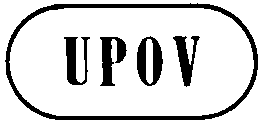 FTG/201/1 Rev. Corr.ORIGINAL : anglais
DATE : 2003–04-09 + 2015-03-25+ 2020-02-25UNION INTERNATIONALE POUR LA PROTECTION DES OBTENTIONS VÉGÉTALESUNION INTERNATIONALE POUR LA PROTECTION DES OBTENTIONS VÉGÉTALESUNION INTERNATIONALE POUR LA PROTECTION DES OBTENTIONS VÉGÉTALESGENÈVEGENÈVEGENÈVECitrus  L. – Groupe 1MANDARINIERlatinsous-groupeanglaisfrançaisallemandespagnolCitrus amblycarpa (Hassk.) OchseHMACitrus benikoji hort. ex TanakaPMNCitrus chuana hort. ex TsengPMNCitrus clementina hort. ex Tan.CLEClementineClémentinierClementineClementinaCitrus crenatifolia Lush.PMNCitrus deliciosa Ten.MMMMediterranean MandarinMandarinierMandarineMandarina comúnCitrus depressa HayataHMACitrus genshokan (Hayata) hort. ex TanakaPMNCitrus hainanensis TanakaHMACitrus haniana hort. ex TsengPMNCitrus ichangensis Swing. x C. reticulata BlancoHMRIchandarinCitrus ichangensis Swing. x C. unshiu (Mak.) Marc.HMRIchandarinCitrus inflata hort. ex TanakaHMACitrus inflatorugosa hort. ex TanakaHMACitrus keraji hort. ex TanakaHMACitrus leiocarpa hort. ex TanakaHMACitrus lycopersicaeformis (Lush.) hort. ex TanakaHMACitrus madurensis Lour.HMACalamondinCitrus maxima (Burm.) Merr. x C. ichangensis Swing.HMRIchangeloCitrus nippokoreana TanakaHMACitrus nobilis Lour.HMACitrus oto hort. ex Yu. TanakaHMACitrus paratangerina hort. ex TanakaPMNCitrus platymamma hort. ex TanakaPMNCitrus pseudo-aurantium hort. ex Yu. TanakaHMACitrus pseudosunki hort. ex TanakaHMACitrus reshni hort. ex TanakaHMACitrus reticulata BlancoPMNTangerineMandarinierTangerineMandarina PonkanCitrus reticulata Blanco x C. paradisi Macfad TNLTangeloTangeloTangeloTangeloCitrus reticulata Blanco x C. sinensis (L.) Osb.TNRTangorTangorTangorTangorCitrus reticulata Blanco x Fortunella sp.HMRKumandarinCitrus suavissima hort. ex TanakaPMNCitrus succosa hort. ex TanakaPMNCitrus suhuiensis hort. ex TanakaPMNCitrus sunki (Hayata) hort. ex TanakaHMACitrus tangerina hort. ex TanakaPMNCitrus tardiferax hort. ex TanakaPMNCitrus tardiva hort. ex ShiraiHMACitrus tarogayo hort. ex Yu. TanakaHMACitrus temple hort. ex Y. Tan. x C. paradisi MacfadHMASiameloCitrus temple hort. ex Yu. TanakaTNRCitrus tumida hort. ex TanakaHMACitrus unshiu Marcow.SATSatsumaSatsumaSatsumaSatsumaCitrus yatsushiro hort. ex TanakaHMACitrus yuko hort. ex TanakaHMATangelo x C. paradisi MacfadHMATangeloloTangor x C. temple hort. ex Y. Tan.HMATangorgeloEnglishfrançaisdeutschespañolExample Varieties
Exemples
Beispielssorten
Variedades ejemplo
Note/
Nota1.PloidyPloïdiePloidiePloidíaQLdiploiddiploïdediploiddiploide2triploidtriploïdetriploidtriploide3[201]tetraploidtétraploïdetetraploidtetraploide42.
(*)
(+)Tree: growth habitArbre: portBaum: WuchstypÁrbol: portePQuprightdroitaufrechterguidoMarisol (CLE)1spreadingétalébreitbuschigabiertoClemenules (CLE)2[202]droopingretombanthängendcolganteOwari (SAT)33.Tree: density of spinesArbre: densité des épinesBaum: Dichte der StachelnÁrbol: densidad de las espinasQNabsent or sparseabsentes ou éparsesfehlend oder lockerausentes o laxaOwari (SAT)1intermediateintermédiairesmittelmediaMarisol (CLE)2[203]densedensesdichtdensa34.Tree: length of spinesArbre: longueur des épinesBaum: Länge der StachelnÁrbol: longitud de las espinasQNshortcourteskurzcortasMarisol (CLE)3mediummoyennesmittelmedias5[204]longlongueslanglargas75.Leaf blade: length (apical leaflet in case of compound leaf)Limbe: longueur (foliole apicale en cas de feuille composée)Blattspreite: Länge (apikales Teilblatt bei zusammengesetztem Blatt)Limbo: longitud (foliolo atípico en caso de hoja compuesta)QN(a)shortcourtkurzcortoComún (MMN)3mediummoyenmittelmedioNova (HMA)5[210]longlonglanglargoKara (HMA)76.Leaf blade: width (as for 5)Limbe: largeur (comme pour 5)Blattspreite: Breite (wie für 5)Limbo: anchura (como para 5)QN(a)narrowétroitschmalestrechoComún (MMN)3mediummoyenmittelmedioClemenules (CLE)5[211]broadlargebreitanchoPage (HMA)77.Leaf blade: ratio length/width (as for 5)Limbe: rapport longueur/largeur (comme pour 5)Blattspreite: Verhältnis Länge/ Breite (wie für 5)Limbo: relación longitud/anchura (como para 5)QN(a)smallfaiblekleinpequeñaOrlando (TNL)3mediummoyenmittelmediaFino (CLE)5[212]largeélevégroßgrandeClemenules (CLE)78.Leaf blade: shape in cross section (as for 5)Limbe: forme en section transversale (comme pour 5)Blattspreite: Form im Querschnitt (wie für 5)Limbo: forma en sección transversal (como para 5)QN(a)straight or weakly concavedroit ou légèrement concavegerade oder leicht konkavrecto o ligeramente cóncavoOwari (SAT)1intermediateintermédiairemittelintermedioMinneola (TNL)2[217]strongly concavefortement concavestark konkavfuertemente cóncavo39.Leaf blade: twistingLimbe: torsionBlattspreite: DrehungLimbo: torsiónQN(a)absent or weakabsente ou faiblefehlend oder geringausente o débil1intermediateintermédiairemittelmedia2[218]strongfortestarkfuerte310.Leaf blade: blisteringLimbe: cloqûreBlattspreite: BlasigkeitLimbo: abullonado o ampolladoQN(a)absent or weakabsente ou faiblefehlend oder geringausente o débil1intermediateintermédiairemittelmedio2[219]strongfortestarkfuerte311.Leaf blade: green colorLimbe: couleur verteBlattspreite: GrünfärbungLimbo: color verdeQN(a)lightclairehellclaroNova (HMA)3mediummoyennemittelmedioOwari (SAT)5[220]darkfoncéedunkeloscuroOroval (CLE)712.Leaf blade: undulation of marginLimbe: ondulation du bordBlattspreite: RandwellungLimbo: ondulación del bordeQN(a)absent or weakabsente ou faiblefehlend oder geringausente o débil1intermediateintermédiairemittelmedia2[222]strongfortestarkfuerte313.Leaf blade: incisions of marginLimbe: incisions du bordBlattspreite: RandeinschnitteLimbo: incisiones del bordePQ(a)absentabsentesfehlendausentes1crenatecréneléesgekerbtcrenadas2[223]dentatedenteléesgezähntdentadas314.

(+)Leaf blade: shape of apexLimbe: forme de l’extrémitéBlattspreite: Form der SpitzeLimbo: forma del ápicePQ(a)acuminateacuminéemit aufgesetzter Spitzeacuminado1acutepointuespitzagudoClemenules (CLE)2obtuseobtusestumpfobtusoMinneola (TNL)3[224]roundedarrondieabgerundetredondeado415.

(+)Leaf blade: emargination at tipLimbe: échancrure à l’extrémitéBlattspreite: Einkerbung an der SpitzeLimbo: emarginado en la parte superiorQL(a)absent absentefehlendausente1[225]presentprésentevorhandenpresente916.Petiole: lengthPétiole: longueurBlattstiel: LängePecíolo: longitudQN(a)shortcourtkurzcortoClemenules (CLE)3mediummoyenmittelmedioFortune (HMA)5[226]longlonglanglargoMinneola (TNL)717.Petiole: presence of wingsPétiole: présence d’ailesBlattstiel: Vorhandensein von FlügelnPecíolo: presencia de alasQL(a)absentabsentesfehlendausentesClemenules (CLE)1[227]presentprésentesvorhandenpresentesOwari (SAT)918.Varieties with petiole wings present only: Petiole: width of wingsSeulement les variétés présentant des ailes au pétiole: Pétiole: largeur des ailesNur Sorten mit vorhandenen Flügeln am Blattstiel: Blattstiel: Breite der FlügelSólo variedades con alas presentes en el pecíolo: Pecíolo: anchura de las alasQN(a)narrowétroitesschmalestrechasOwari (SAT)3mediummoyennesmittelmedias5[228]broadlargesbreitanchas719.Flower: diameter of calyxFleur: diamètre du caliceBlüte: Durchmesser des KelchesFlor: diámetro del cálizQN(b)smallpetitkleinpequeño3mediummoyenmittelmedio5[231]largegrandgroßgrande720.Flower: length of petalFleur: longueur du pétaleBlüte: Länge des BlütenblattesFlor: longitud del pétaloQN(b)shortcourtkurzcortoFino (CLE)3mediummoyenmittelmedioEllendale (TNR)5[232]longlonglanglargoOwari (SAT)721.Flower: width of petalFleur: largeur du pétaleBlüte: Breite des BlütenblattesFlor: anchura del pétaloQN(b)narrowétroitschmalestrechoClemenules (CLE)3mediummoyenmittelmedioEllendale (TNR)5[233]broadlargebreitanchoOwari (SAT)722.Flower: ratio length/ width of petalFleur: rapport longueur/largeur du pétaleBlüte: Verhältnis Länge/Breite des BlütenblattesFlor: relación longitud/anchura del pétaloQN(b)smallfaiblekleinpequeñaWilking (HMA)3mediummoyenmittelmediaFino (CLE)5[234]largeélevégroßgrandePage (HMA)723.Flower: length of stamensFleur: longueur des étaminesBlüte: Länge der StaubfädenFlor: longitud de los estambresQN(b)shortcourteskurzcortosEncore (HMA)3mediummoyennesmittelmediosOwari (SAT)5[235]longlongueslanglargosPage (HMA)724.Anther: colorAnthère: couleurAnthere: FarbeAntera: colorPQ(b)whiteblancweißblanco1light yellowjaune clairhellgelbamarillo claroOwari (SAT)2[238]medium yellowjaune moyenmittelgelbamarillo medioFino (CLE)325.

(+)Anther: viable pollenAnthère: pollen viableAnthere: keimfähiger PollenAntera: polen viableQN(b)absent or very lowabsent ou très faiblefehlend oder sehr geringausente o muy bajoOwari (SAT)1lowfaiblegeringbajo3mediummoyenmittelmedioMarisol (CLE)5highélevéhochaltoMurcott (HMA)7[339]very hightrès élevésehr hochmuy altoFortune (HMA)926.Style: lengthStyle: longueurGriffel: LängeEstilo: longitudQN(b)shortcourtkurzcortoPixie (HMA)3mediummoyenmittelmedioFino (CLE)5[240]longlonglanglargoOwari (SAT)727.Infructescence: clustering of fruitsFructification: formation de grappesFruchtstand: Früchte in BüschelnInfructescencia: arracimado de los frutosQLabsentabsentefehlendausente1[243]presentprésentevorhandenpresente928.
(*)Fruit: lengthFruit: longueurFrucht: LängeFruto: longitudQN(c)shortcourtkurzcortoWilking (HMA)3mediummoyenmittelmedioClemenules (CLE)5[244]longlonglanglargoMinneola (TNL)729.
(*)Fruit: diameterFruit: diamètreFrucht: DurchmesserFruto: diámetroQN(c)smallpetitkleinpequeñoFino (CLE)3mediummoyenmittelmedioClemenules (CLE)5[245]largegrandgroßgrandeOrtanique (TNR)730.
(*)Fruit: ratio length/diameterFruit: rapport longueur/diamètreFrucht: Verhältnis Länge/DurchmesserFruto: relación longitud/diámetroQN(c)smallfaiblekleinpequeñaEncore (HMA)3mediummoyenmittelmediaClemenules (CLE)5[246]largeélevégroßgrandeMinneola (TNL)731.
(*)Fruit: position of broadest partFruit: position de la partie la plus largeFrucht: Position des breitesten TeilsFruto: posición de la parte más anchaQN(c)towards stalk endvers l’extrémité pédonculairezum Stielende hinhacia el extremo peduncular1at middleau milieuin der Mitteen el medioClemenules (CLE)2[247]towards distal endvers la partie distalezum distalen Ende hinhacia el extremo distal332.

(+)Fruit: shape in transverse sectionFruit: forme en section transverseFrucht: Form im QuerschnittFruto: forma en sección transversalPQ(c)circularcirculairerundcircularOrtanique (TNR)1somewhat angularlégèrement anguleuseetwas kantigligeramente angularClemenules (CLE)2[248]scallopeddenteléemuschelförmigfestoneado333.
(*)
(+)Fruit: general shape of proximal part (excluding neck, collar and depression at stalk end)Fruit: forme générale de la partie proximale (à l’exclusion du col, de la collerette et de la dépression à l’extrémité pédonculaire)Frucht: allgemeine Form des proximalen Teils (ohne Hals, Kragen und Einsenkung am Stielende)Fruto: forma general de la parte proximal (excluidos el cuello, el collar y la depresión del extremo peduncular)PQ(c)flattenedaplatieabgeflachtaplanadaClemenules (CLE)1slightly roundedlégèrement arrondieleicht abgerundetligeramente redondeadaOrtanique (TNR)2strongly roundedfortement arrondiestark abgerundetfuertemente redondeada3[249]taperedeffiléespitzafilada434.
(*)
(+)Fruit: presence of neckFruit: présence d’un colFrucht: Vorhandensein eines HalsesFruto: presencia de cuelloQL(c)absent absentfehlendausenteClemenules (CLE)1[250]presentprésentvorhandenpresente935.Necked varieties only: Fruit: length of neckSeulement les variétés dont le fruit présente un col: Fruit: longueur du colNur Sorten mit Fruchthals: Frucht: Länge des HalsesSólo variedades con fruto con cuello: Fruto: longitud del cuelloQN(c)shortcourtkurzcorto3mediummoyenmittelmedio5[251]longlonglanglargo736.Necked varieties only: Fruit: thickness of neckSeulement les variétés dont le fruit présente un col: Fruit: épaisseur du colNur Sorten mit Fruchthals: Frucht: Dicke des HalsesSólo variedades con fruto con cuello: Fruto: grosor del cuelloQN(c)thinmincedünndelgado3mediummoyenmittelmedio5[252]thicképaisdickgrueso737.
(*)
(+)Only varieties without fruit neck: Fruit: presence of depression at stalk endSeulement les variétés dont le fruit ne présente pas de col: Fruit: présence d’une dépression à l’extrémité pédonculaireNur Sorten ohne Fruchthals: Frucht: Vorhandensein einer Einsenkung am StielendeSólo variedades con fruto sin cuello: Fruto: presencia de una depresión en el extremo peduncularQL(c)absentabsentefehlendausenteOrtanique (TNR)1[253]presentprésentevorhandenpresenteMarisol (CLE)938.Only varieties without fruit neck: Fruit: depth of depression at stalk endSeulement les variétés dont le fruit ne présente pas de col: Fruit: profondeur de la dépression à l’extrémité pédonculaireNur Sorten ohne Fruchthals: Frucht: Tiefe der Einsenkung am StielendeSólo variedades con fruto sin cuello: Fruto: profundidad de la depresión en el extremo peduncularQN(c)shallowpeu profondeflachpoco profunda3mediummoyennemittelmedia5[254]deepprofondetiefprofunda739.

(+)Fruit: presence of constriction at stalk endFruit: présence d’un étranglement à l’extrémité pédonculaireFrucht: Vorhandensein einer Einschnürung am StielendeFruto: presencia de un estrechamiento en el extremo peduncularQL(c)absentabsentfehlendausenteClemenules (CLE)1[255]presentprésentvorhandenpresente940.Fruit: expression of constriction at stalk endFruit: expression de l’étranglement à l’extrémité pédonculaireFrucht: Ausprägung der Einschnürung am StielendeFruto: expresión del estrechamiento en el extremo peduncularQN(c)weakfaiblegeringdébil3mediummoyennemittelmedio5[256]strongfortestarkfuerte741.Fruit: number of radial grooves at stalk endFruit: nombre de cannelures radiales à l’extrémité pédonculaireFrucht: Anzahl radialer Furchen am StielendeFruto: número de acanaladuras radiales en el extremo peduncularQN(c)absent or fewabsentes ou peu nombreusesfehlend oder sehr geringausentes o bajoNova (HMA)1intermediatemoyennement nombreusesmittelmedioClemenules (CLE)2[257]manynombreusesgroßalto342.Fruit: length of radial grooves at stalk endFruit: longueur des cannelures radiales à l’extrémité pédonculaireFrucht: Länge der radialen Furchen am StielendeFruto: longitud de las acanaladuras radiales en el extremo peduncularQN(c)shortcourteskurzcortas3mediummoyennesmittelmedias5[258]longlongueslanglargas743.Necked varieties only: Fruit: depression at stalk attachment Seulement les variétés dont le fruit présente un col: Fruit: dépression à l’attache pédonculaire Nur Sorten mit Fruchthals: Frucht: Einsenkung am Stielansatz Sólo variedades con fruto con cuello: Fruto: depresión en la inserción peduncular QN(c)absent or shallowabsente ou peu profondefehlend oder flachausente o poco profunda1intermediateintermédiairemittelintermedia2[259]deepprofondetiefprofunda344.

(+)Fruit: presence of collarFruit: présence d’une corolleFrucht: Vorhandensein eines KragensFruto: presencia de un collarQL(c)absentabsentefehlendausenteClemenules (CLE)1[260]presentprésentevorhandenpresente945.Fruit: height of collarFruit: hauteur de la corolleFrucht: Höhe des KragensFruto: altura del collarQN(c)lowbasseniedrigbajo3mediummoyennemittelmedio5[261]highhautehochalto746.Fruit: diameter of collarFruit: diamètre de la corolleFrucht: Durchmesser des KragensFruto: diámetro del collarQN(c)smallpetitkleinpequeño3mediummoyenmittelmedio5[262]largegrandgroßgrande747.Fruit: abscission layer between floral disc and fruitFruit: abscission entre le disque floral et le fruitFrucht: Trennschicht zwischen Blütenscheibe und FruchtFruto: capa de abscisión entre el disco floral y el frutoQN(c)absent or weakly developedabsente ou faiblement développéefehlend oder schwach entwickeltausente o débilmente desarrollada1intermediateintermédiairemittelintermedia2[263]strongly developedfortement développéestark entwickeltfuertemente desarrollada348.
(*)
(+)Fruit: general shape of distal part (excluding nipple, bulging of navel and depression at distal end)Fruit: forme générale de la partie distale (à l’exclusion du mamelon, de la courbure du fruit secondaire et de la dépression à l’extrémité distale)Frucht: allgemeine Form des distalen Teils (ohne Warze, Wölbung der sekundären Frucht und Einsenkung am distalen Ende)Fruto: forma general de la parte distal (excluidos el mamelón o pezón, el abultamiento del ombligo y la depresión en el extremo distal)QN(c)flattenedaplatieabgeflachtaplanadaClemenules (CLE)1slightly roundedlégèrement arrondieleicht abgerundetligeramente redondeada2[264]strongly roundedfortement arrondiestark abgerundetfuertemente redondeada349.
(*)
(+)Fruit: presence of depression at distal endFruit: présence d’une dépression à l’extrémité distaleFrucht: Vorhandensein einer Einsenkung am distalen EndeFruto: presencia de una depresión en el extremo distalQL(c)absentabsentefehlendausenteOrtanique (TNR)1[265]presentprésentevorhandenpresenteArrufatina (CLE)950.Fruit: depth of depression at distal endFruit: profondeur de la dépression à l’extrémité distaleFrucht: Tiefe der Einsenkung am distalen EndeFruto: profundidad de la depresión en el extremo distalQN(c)shallowpeu profondeflachpoco profunda3mediummoyennemittelmedia5[266]deepprofondetiefprofunda751.Fruit: diameter of depression at distal endFruit: diamètre de la dépression à l’extrémité distaleFrucht: Durchmesser der Einsenkung am distalen EndeFruto: diámetro de la depresión en el extremo distalQN(c)smallpetitkleinpequeño3mediummoyenmittelmedio5[267]largegrandgroßgrande752.
(*)Fruit: presence of areolaFruit: présence d’une aréoleFrucht: Vorhandensein einer AreolaFruto: presencia de un areolaQL(c)absentabsentefehlendausenteNova (HMA)1incompleteincomplèteunvollständigincompleta2[270]completecomplètevollständigcompletaOrtanique (TNR)353.

(+)Fruit: type of areolaFruit: type d’aréoleFrucht: Typ der AreolaFruto: tipo de areolaQL(c)smoothrégulièreglattlisa1groovedcanneléegerieftacanalada2[271]ridgedanneléegeringeltacrestada354.Fruit: diameter of areolaFruit: diamètre de l’aréoleFrucht: Durchmesser der AreolaFruto: diámetro de la areolaQN(c)smallpetitkleinpequeñoArrufatina (CLE)3mediummoyenmittelmedioOwari (SAT)5[272]largegrandgroßgrandeOrtanique (TNR)755.Fruit: diameter of stylar scarFruit: diamètre de la cicatrice stylaireFrucht: Durchmesser der GriffelnarbeFruto: diámetro de la cicatriz estilarQN(c)smallpetitkleinpequeñoClemenules (CLE)3mediummoyenmittelmedioOwari (SAT)5[273]largegrandgroßgrande756.Fruit: persistence of styleFruit: persistance du styleFrucht: Persistenz des GriffelsFruto: persistencia del estiloPQ(c)noneaucunefehlendninguna1partialpartielleteilweise gegebenparcial2[275]totaltotalevollständig gegebentotal357.Fruit: presence of navel openingFruit: présence d’une ouverture du fruit secondaireFrucht: Vorhandensein der Öffnung der sekundären FruchtFruto: presencia de un apertura del ombligoPQ(c)absentabsentefehlendausenteClemenules (CLE)1occasionally presentprésente occasionnellemnentzuweilen vorhandenocasionalmente presenteFortune (HMA)2[276]always presenttoujours présenteimmer vorhandensiempre presente358.Fruit: diameter of navel openingFruit: diamètre de l’ouverture du fruit secondaireFrucht: Durchmesser der Öffnung der sekundären FruchtFruto: diámetro de la apertura del ombligoQN(c)smallpetitkleinpequeñoEllendale (TNR)3mediummoyenmittelmedioFortune (HMA)5[277]largegrandgroßgrande759.Fruit: presence of radial grooves at distal endFruit: présence de cannelures radiales à l’extrémité distaleFrucht: Vorhandensein radialer Furchen am distalen EndeFruto: presencia de acanaladuras radiales en el extremo distalQL(c)absentabsentes fehlendausentes1[279]presentprésentesvorhandenpresentes960.Fruit: expression of radial grooves at distal endFruit: expression des cannelures radiales à l’extrémité distaleFrucht: Ausprägung der radialen Furchen am distalen EndeFruto: expresión de las acanaladuras radiales en el extremo distalQN(c)weakfaiblegeringdébil3mediummoyennemittelmedia5[280]strongfortestarkfuerte761.
(*)Fruit surface: predominant color(s)Surface du fruit: couleur(s) prédominante(s) Fruchtoberfläche: Hauptfarbe(n)Superficie del fruto: color(es) predominante(s)PQ(c)greenvertgrünverde1(d)yellow green vert-jaunegelbgrünverde amarillento2light yellow jaune clairhellgelbamarillo claro3medium yellowjaune moyenmittelgelbamarillo medioMapo (TNL)4yellow orangeorange-jaunegelborangenaranja amarillento5medium orangeorange moyenmittelorangenaranja medioClemenules (CLE)6dark orangeorange foncédunkelorangenaranja oscuro7orange redrouge orangéorangerotrojo anaranjadoNova (HMA)8[282]redrougerotrojo962.
(*)Fruit surface: glossinessSurface du fruit: brillanceFruchtoberfläche: GlanzSuperficie del fruto: brilloQN(c)absent or very weakabsente ou très faiblefehlend oder sehr geringausente o muy débilClemenules (CLE)1(d)weakfaiblegeringdébil3mediummoyennemittelmedioAfourer (TNR)5strongfortestarkfuerte7[285]very strongtrès fortesehr starkmuy fuerte963.Fruit surface: roughnessSurface du fruit: rugositéFruchtoberfläche: RauheitSuperficie del fruto: rugosidadQN(c)smoothlisseglattlisaMurcott (TNR)3(d)mediumintermédiairemittelmediaClemenules (CLE)5[286]roughrugueuserauhrugosaTemple (HMA)764.Fruit surface: size of oil glandsSurface du fruit: taille des glandes à huileFruchtoberfläche: Größe der ÖldrüsenSuperficie del fruto: tamaño de las glándulas de aceitePQ(c)all more or less the same sizetoutes plus ou moins de la même taillealle mehr oder weniger gleich großtodas más o menos del mismo tamaño1[287](d)larger ones interspersed by smaller onesgrandes et petites intercaléesgrößere vermischt mit kleinerenglándulas grandes intercaladas con otras más pequeñas265.Fruit surface: size of larger oil glandsSurface du fruit: taille des glandes à huile les plus grossesFruchtoberfläche: Größe der größeren ÖldrüsenSuperficie del fruto: tamaño de las glándulas de aceite más grandesQN(c)smallpetiteskleinpequeñas3(d)mediummoyennes mittelmedianas5[288]largegrossesgroßgrandes766.Fruit surface: conspicuousness of larger oil glandsSurface du fruit: netteté des glandes à huile les plus grossesFruchtoberfläche: Sichtbarkeit der größeren ÖldrüsenSuperficie del fruto: visibilidad de las glándulas de aceite más grandesQN(c)weakfaiblegeringdébilClemenules (CLE)3(d)mediummoyennemittelmedia5[289]strongfortestarkfuerteOwari (SAT)767.Fruit surface: presence of pitting and pebbling on oil glandsSurface du fruit: présence de dépression et de protubérance sur les glandes à huileFruchtoberfläche: Vorhandensein von Grübchen und Körnern an den ÖldrüsenSuperficie del fruto: presencia de picado y granulado en las glándulas de aceitePQ(c)pitting and pebbling absentdépression et protubérance absentesGrübchen und Körner fehlendpicado y granulado ausentes1(d)pitting absent, pebbling presentdépression absente, protubérance présenteGrübchen fehlend, Körner vorhandenpicado ausente, granulado presente2pitting present, pebbling absentdépression présente, protubérance absenteGrübchen vorhanden, Körner fehlendpicado presente, granulado ausente3[290]pitting and pebbling presentdépression et protubérance présentesGrübchen und Körner vorhandenpicado y granulado presentes468.Varieties with fruit surface: pitting on oil glands present only: Fruit surface: density of pitting Variétés avec surface du fruit: présence seulement de dépression sur les glandes à huile: Surface du fruit: densité de la dépression Sorten mit Fruchtoberfläche: nur Grübchen an den Öldrüsen vorhanden: Fruchtoberfläche: Dichte der Grübchen Variedades con superficie del fruto: presencia solamente de picado en las glándulas de aceite: Superficie del fruto: densidad del picado QN(c)sparseéparselockerdispersa3(d)mediummoyennemittelmedia5[291]densedensedichtdensa769.Varieties with fruit surface: pebbling on oil glands present only: Fruit surface: density of pebbling Variétés avec surface du fruit: présence seulement de protubérance sur les glandes à huile: Surface du fruit: densité de la protubérance Sorten mit Fruchtoberfläche: nur Körner an den Öldrüsen vorhanden: Fruchtoberfläche: Dichte der Körner Variedades con superficie del fruto: presencia solamente de granulado en las glándulas de aceite: Superficie del fruto: densidad del granuladoQN(c)sparse éparselockerdispersa3(d)mediummoyennemittelmedia5[293]densedensedichtdensa770.Varieties with fruit surface: pebbling on oil glands present only: Fruit surface: degree of pebbling Variétés avec surface du fruit: présence seulement de protubérance sur les glandes à huile: Surface du fruit: degré de protubérance Sorten mit Fruchtoberfläche: nur Körner an den Öldrüsen vorhanden: Fruchtoberfläche: Grad der Körnerbildung Variedades con superficie del fruto: presencia solamente de granulado en las glándulas de aceite: Superficie del fruto: nivel de granulado QN(c)weakfaiblegeringdébil3(d)mediummoyenmittelmedio5[294]strongfortstarkfuerte771.
(*)Fruit rind: thicknessÉcorce du fruit: épaisseurFruchtschale: DickeCorteza del fruto: espesorQN(c)thinfinedünndelgadaMurcott (TNR)3(d)mediummoyennemittelmediaClemenules (CLE)5[295]thicképaissedickgruesaMinneola (TNL)772.
(*)Fruit rind: adherence to fleshÉcorce du fruit: adhérence à la chairFruchtschale: Anhaften am FleischCorteza del fruto: adherencia a la pulpaQN(c)weakfaiblegeringdébilClemenules (CLE)3(d)mediummoyennemittelmediaFortune (HMA)5[296]strongfortestarkfuerteOrtanique (TNR)773.Fruit rind: strengthÉcorce du fruit: rigiditéFruchtschale: FestigkeitCorteza del fruto: vigorQN(c)weakfaiblegeringdébil3(d)mediummoyennemittelmedio5[297]strongfortegroßfuerte774.Fruit rind: oilinessÉcorce du fruit: onctuositéFruchtschale: ÖligkeitCorteza del fruto: oleosidadQN(c)drysèchetrockenseca3(d)mediummoyennemittelmedianaClemenules (CLE)5[298]oilygrasseöligoleosaOrtanique (TNR)775.Fruit rind: conspicuousness of oil glands on inner surfaceÉcorce du fruit: netteté des glandes à huile sur la face interneFruchtschale: Sichtbarkeit der Öldrüsen an der inneren OberflächeCorteza del fruto: glándulas de aceite en la superficie internaQN(c)absent or weakly conspicuousabsentes ou peu nettesfehlend oder schwach sichtbarausentes o poco visibles1(d)intermediatemoyennesmittelintermediasClemenules (CLE)2[299]strongly conspicuoustrès nettesgut sichtbarmuy visibles376.Fruit: color of albedoFruit: couleur de l’albédoFrucht: Farbe der AlbedoFruto: color del albedoPQ(c)greenishverdâtregrünlichverdoso1whiteblancweißblancoClemenules (CLE)2light yellowjaune clairhellgelbamarillo claroMurcott (TNR)3light orangeorange clairhellorangenaranja claroAfourer (TNR)4pinkroserosarosa5[300]reddishrougeâtrerötlichrojizo677.Fruit: density of albedoFruit: densité de l’albédoFrucht: Dichte der AlbedoFruto: densidad del albedoQN(c)loosefaiblelockerlaxoClemenules (CLE)3mediummoyennemittelmedioFortune (HMA)5[301]densedensedichtdensoOrtanique (TNR)778.
(*)Fruit: amount of albedo adhering to flesh (strands excluded)Fruit: quantité d’albédo adhérant à la chair (à l’exclusion des brins)Frucht: Umfang der am Fleisch anhaftenden Albedo (ohne Fasern)Fruto: cantidad de albedo que se adhiere a la pulpa (excluidos los filamentos)QN(c)absent or very smallabsent ou très faiblefehlend oder sehr geringausente o muy pequeñaClemenules (CLE)1smallfaiblegeringpequeña3mediummoyennemittelmedia5largefortegroßgrande7[302]very largetrès fortesehr großmuy grande979.Fruit: presence of albedo strandsFruit: présence de brins d’albédoFrucht: Vorhandensein von AlbedofasernFruto: presencia de filamentos de albedoQL(c)absentabsentsfehlendausentes1[303]presentprésentsvorhandenpresentesClemenules (CLE)980.Fruit: amount of albedo strandsFruit: quantité de brins d’albédoFrucht: Anzahl AlbedofasernFruto: cantidad de filamentos de albedoQN(c)smallfaiblekleinbaja3mediummoyennemittelmedia5[304]largefortegroßalta781.
(*)Fruit: main color of fleshFruit: couleur principale de la chairFrucht: Hauptfarbe des FleischesFruto: color principal de la pulpaPQ(c)whitishblanchâtreweißlichblanquecino1(e)light greenvert clairhellgrünverde claro2light yellowjaune clairhellgelbamarillo claro3medium yellowjaune moyenmittelgelbamarillo medio4light orangeorange clairhellorangenaranja claro5medium orangeorange moyenmittelorangenaranja medioClemenules (CLE)6dark orangeorange foncédunkelorangenaranja oscuro7redrougerotrojo8[307]purplevioletpurpurpúrpura982.Fruit: filling of coreFruit : structure du cœurFrucht: Ausfüllung des inneren FruchtfleischesFruto: relleno del hueco centralQN(c)absent or very sparseabsente ou très lâchefehlend oder sehr lockerausente o muy laxoFortune (HMA)1(e)sparselâchelockerlaxo3mediumintermédiairemittelmedioClemenules (CLE)5densedensedichtdensoMurcott (TNR)7[309]very densetrès densesehr dichtmuy denso983.Fruit: diameter of coreFruit: diamètre du cœurFrucht: Durchmesser des inneren FruchtfleischesFruto: diámetro del hueco centralQN(c)smallpetitkleinpequeñoMurcott (TNR)3(e)mediummoyenmittelmedioClemenules (CLE)5[310]largegrandgroßgrandeHernandina (CLE)784.Fruit: presence of rudimentary segmentsFruit: présence de segments rudimentairesFrucht: Vorhandensein von unvollständigen SegmentenFruto: presencia de gajos rudimentariosQN(c)absent or weaknulle ou faiblefehlend oder schwachnula o débilClemenules (CLE)1(e)intermediateintermédiairemittelintermedia2[311]strongfortestarkfuerte385.Fruit: number of well developed segmentsFruit: nombre de segments bien développésFrucht: Anzahl gut entwickelter SegmenteFruto: número de gajos bien desarrolladosQN(c)fewpeugeringbajoOroval (CLE)3(e)mediummoyenmittelmedioOrtanique (TNR)5[312]manybeaucoupgroßaltoTemple (HMA)786.Fruit: coherence of adjacent segment wallsFruit: adhérence des parois des segments adjacentsFrucht: Zusammenhalt der nebeneinanderliegenden SegmentwändeFruto: adherencia entre los gajos adyacentesQN(c)weakfaiblegeringdébilClemenules (CLE)3(e)mediummoyennemittelmediaFortune (HMA)5[313]strongfortestarkfuerte787.Fruit: strength of segment wallsFruit: rigidité des parois des segmentsFrucht: Festigkeit der SegmentwändeFruto: firmeza de las paredes de los gajosQN(c)weakfaibleschwachdébilMapo (TNL)3(e)mediummoyennemittelmediaFino (CLE)5[314]strongfortestarkfuerteOronules (CLE)788.Fruit: length of juice vesiclesFruit: longueur des vésicules de jusFrucht: Länge der SaftbläschenFruto: longitud de las vesículas de jugoQN(c)shortcourteskurzcortaWilking (HMA)3(e)mediummoyennesmittelmedia5[315]longlongueslanglargaClemenules (CLE)789.Fruit: thickness of juice vesiclesFruit: épaisseur des vésicules de jusFrucht: Dicke der SaftbläschenFruto: grosor de las vesículas de jugoQN(c)thinfinesdünndelgadasClemenules (CLE)3(e)mediummoyennesmittelmedianas5[316]thicképaissesdickgruesasMapo (TNL)790.Fruit: conspicuousness of juice vesicle wallsFruit: netteté des parois des vésicules de jusFrucht: Sichtbarkeit der SaftbläschenwändeFruto: visibilidad de las paredes de las vesículas de jugoQN(c)lowfaiblegeringbaja3(e)mediummoyennemittelmedia5[317]highfortestarkalta791.Fruit: coherence of juice vesiclesFruit: adhérence des vésicules de jusFrucht: Zusammenhalt der SaftbläschenFruto: coherencia de las vesículas de jugoQN(c)weakfaiblegeringdébil3(e)mediummoyennemittelmedia5[318]strongfortestarkfuerte792.
(*)Fruit: presence of navel (viewed internally)Fruit: présence de fruit secondaire (vue interne)Frucht: Vorhandensein von sekundären Früchten (von innen gesehen)Fruto: presencia de ombligo (visto internamente)PQ(c)absent or very rareabsent ou très rarefehlend oder sehr seltenausente o muy raraClemenules (CLE)1occasionally presentprésent occasionnellementzuweilen vorhandenocasionalmente presenteNova (HMA)2[319]always presenttoujours présentimmer vorhandensiempre presente393.Fruit: size of navel (viewed internally)Fruit: taille du fruit secondaire (vue interne)Frucht: Größe der sekundären Frucht (von innen gesehen)Fruto: tamaño del ombligo visto internamenteQN(c)smallpetitkleinpequeño3mediummoyenmittelmedio5[320]largegrandgroßgrande794.Fruit: juicinessFruit: succulenceFrucht: SaftigkeitFruto: contenido de jugoQN(c)lowfaiblegeringbajo3mediummoyennemittelmedioCampeona (HMA)5[321]highélevéehochaltoMarisol (CLE)795.
(*)Fruit juice: total soluble solidsJus du fruit: quantité de solides solubles Fruchtsaft: Gehalt an löslicher TrockensubstanzJugo del fruto: cantidad de sólidos solubles QN(c)lowfaibleniedrigbajaOkitsu (SAT)3mediummoyennemittelmediaTemple (HMA)5[322]highélevéehochaltaHoney (HMA)796.Fruit juice: acidityJus du fruit: aciditéFruchtsaft: SäureJugo del fruto: acidezQN(c)lowfaiblegeringbajaHernandina (CLE)3mediummoyennemittelmediaClemenules (CLE)5[323]highfortestarkaltaFortune (HMA)797.Fruit: strength of fibreFruit: rigidité des fibresFrucht: Festigkeit der FasernFruto: vigor de la fibraQN(c)weakfaibleschwachdébil3mediummoyennemittelmedio5[324]strongfortestarkfuerte798.

(+)Fruit: number of seeds (controlled manual self-pollination)Fruit: nombre de pépins (autopollinisation manuelle contrôlée)Frucht: Anzahl Samen (manuelle kontrollierte Selbstbestäubung)Fruto: número de semillas (autopolinización manual controlada)QN(c)absent or very fewabsents ou très peu nombreuxfehlend oder sehr geringausentes o muy bajoClemenules (CLE)1fewpeu nombreuxgeringbajo3mediummoyenmittelmedioKara (HMA)5manynombreuxgroßalto7[325]very manytrès nombreuxsehr großmuy altoComún (MMN)999.Fruit: number of seeds (open pollination)Fruit: nombre de pépins (fécondation libre)Frucht: Anzahl Samen (frei abblühend)Fruto: número de semillas (polinización libre)QN

(+)(c)absent or very fewabsents ou très peu nombreuxfehlend oder sehr geringausentes o muy bajoClemenules (CLE)1fewpeu nombreuxgeringbajoEllendale (TNR)3mediummoyenmittelmedio5[326]manynombreuxgroßaltoComún (MMN)7100.
(*)Seed: polyembryony Pépin: polyembryonnieSamen: PolyembryonieSemilla: poliembrioníaQL(f)absentabsentefehlendausenteWilking (HMA)1[327]presentprésentevorhandenpresenteComún (MMN)9101.Seed: lengthPépin: longueurSamen: LängeSemilla: longitudQN(f)shortcourtkurzcortaTemple (HMA)3mediummoyenmittelmedia5[328]longlonglanglargaCampeona (HMA)7102.Seed: widthPépin: largeurSamen: BreiteSemilla: anchuraQN(f)narrowétroitschmalestrechaTemple (HMA)3mediummoyenmittelmedia5[329]broadlargebreitanchaCampeona (HMA)7103.Seed: surface Pépin: surfaceSamen: OberflächeSemilla: superficieQL(f)smoothlisseglattlisaKinow (HMA)1[330]wrinkledridéerunzligrugosaWilking (HMA)2104.Varieties with seed: surface wrinkled only: Seed: prominence of wrinkles Variétés avec pépin: surface ridée seulement: Pépin: proéminence des ridesSorten mit Samen: nur runzlige Oberfläche: Samen: Ausprägung der RunzelnVariedades con semilla: superficie solamente rugosa: Semilla: prominencia de la rugosidadQN(f)weakfaibleschwachdébil3mediummoyennemittelmedia5[331]strongfortestarkfuerte7105.Seed: external color Pépin: couleur externeSamen: AußenfarbeSemilla: color externoPQ(f)greenishverdâtregrünlichverdosoKara (HMA)1whitishblanchâtreweißlichblanquecino2yellowishjaunâtregelblichamarillento3pinkishrosâtrerosarosado4[332]brownishbrunâtrebräunlichamarronado5106.Seed: color of inner seed coat Pépin: couleur du tégument interneSamen: Farbe der inneren SamenschaleSemilla: color de la cubierta internaPQ(f)whiteblancweißblanco1light yellowjaune clairhellgelbamarillo claro2light brownmarron clairhellbraunmarrón claroMurcott (TNR)3medium brownmarron moyenmittelbraunmarrón medio4dark brownmarron foncédunkelbraunmarrón oscuro5redrougerotrojo6[333]purplevioletpurpurpúrpura7107.Only varieties with seed: polyembryony present: Seed: color of cotyledonsSeulement variétés avec pépin: polyembryonnie présente: Pépin: couleur des cotylédonsNur Sorten mit Samen: Polyembryonie vorhanden: Samen: Farbe der KotyledonenSólo variedades con semilla: poliembrionía presente: Semilla: color de los cotiledones PQ(f)whiteblancweißblancoMurcott (TNR)1creamcrèmecremefarbencremaKara (HMA)2light greenvert clairhellgrünverde claroComún (MMN)3[334]dark greenvert foncédunkelgrünverde oscuro4108.
(*)Time of maturity of fruit for consumptionÉpoque de maturité du fruit pour la consommationZeitpunkt der GenußreifeÉpoca de madurez del fruto para su consumoQNearlyprécocefrühtempranaOkitsu (SAT)3mediummoyennemittelmediaClemenules (CLE)5[336]latetardivespättardíaMurcott (TNR)7109.
(*)Fruit: parthenocarpyFruit: parthénocarpieFrucht: ParthenokarpieFruto: partenocarpiaQLabsentabsentefehlendausenteTemple (HMA)1[337]presentprésentevorhandenpresenteClemenules (CLE)9110.

(+)Plant: self-incompatibilityPlante: auto-incompatibilitéPflanze: SelbstinkompatibilitätPlanta: autoincompatibilidadQLabsentabsentefehlendausenteEllendale (TNR)1[338]presentprésentevorhandenpresenteClemenules (CLE)9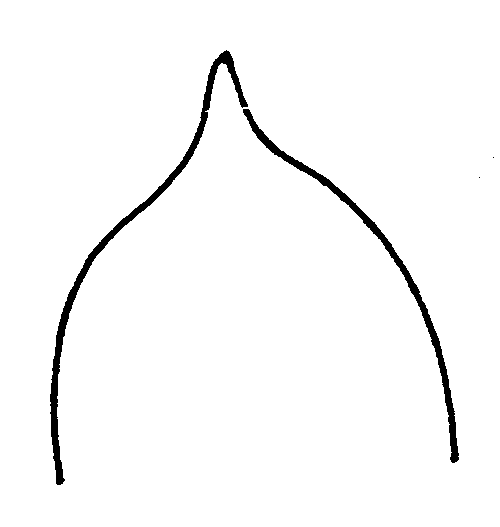 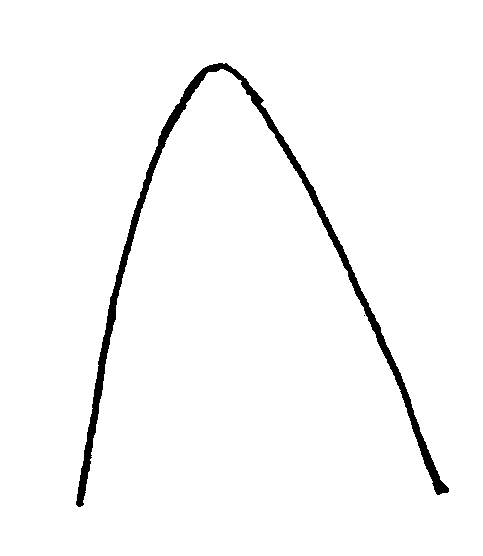 12acuminéepointue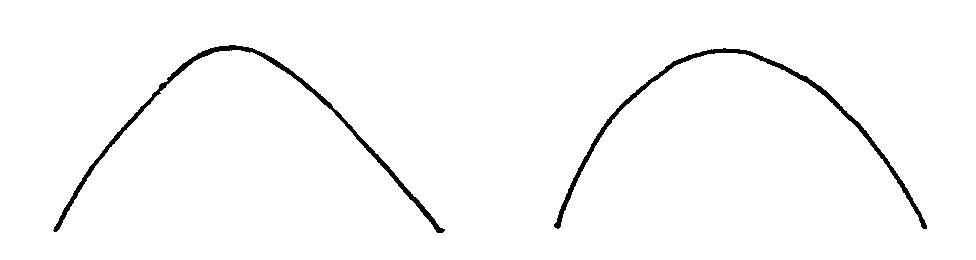 34obtusearrondie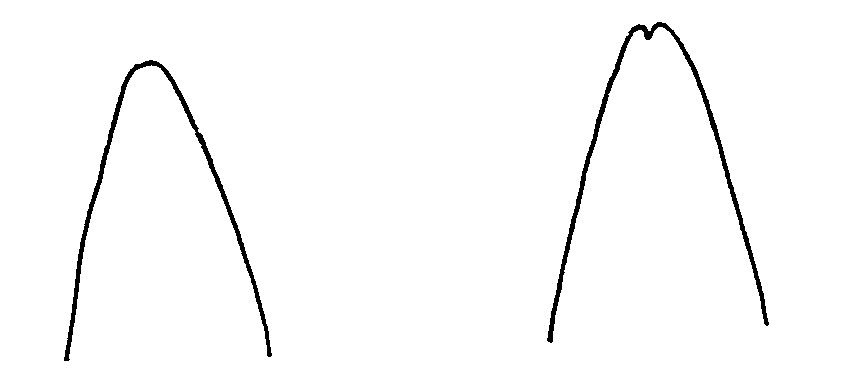 19absenteprésenteVariétés indiquées à titre d’exempleNoteMargeOwari (SAT)1≤ 7%2> 7 ≤ 14%3> 14 ≤ 21%4> 21 ≤ 28%Marisol (CLE)5> 28 ≤ 35%6> 35 ≤ 45%Murcott (HMA)7> 45 < 55%8> 55 < 65%Fortune (HMA)9≥ 65%123circulairelégèrement anguleusedentelée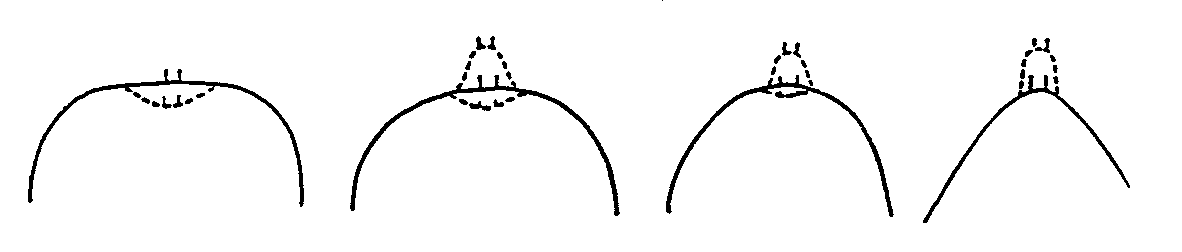 1234aplatielégèrement arrondiefortement arrondieeffilée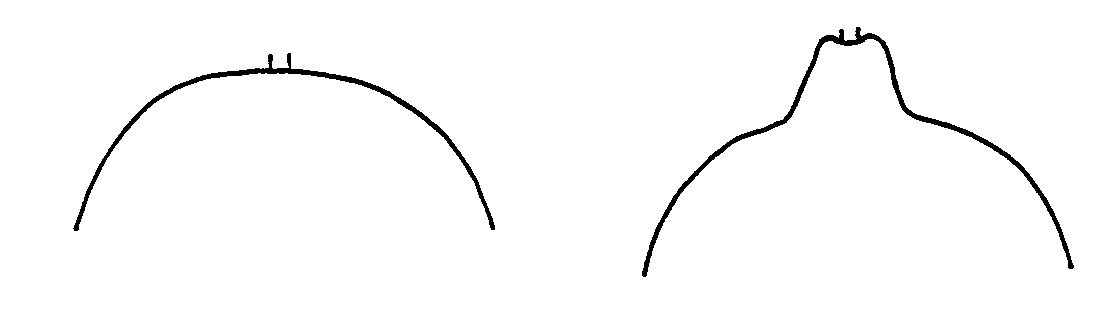 19absentprésent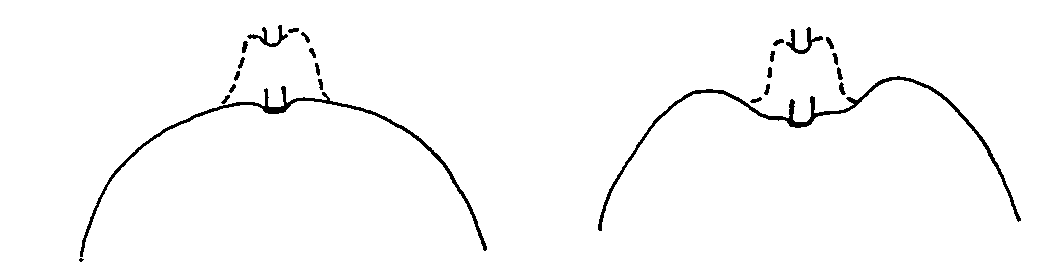 19absenteprésente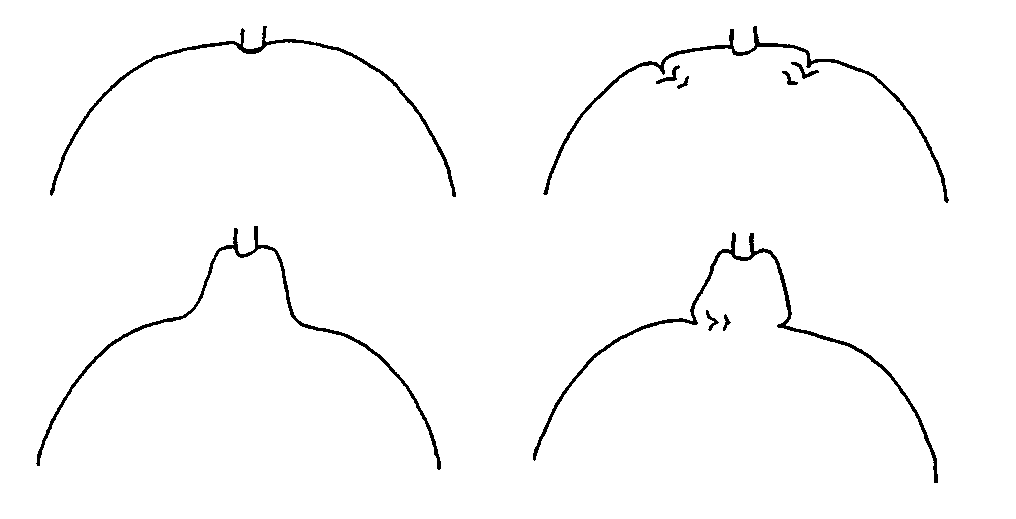 19absentprésent19absenteprésente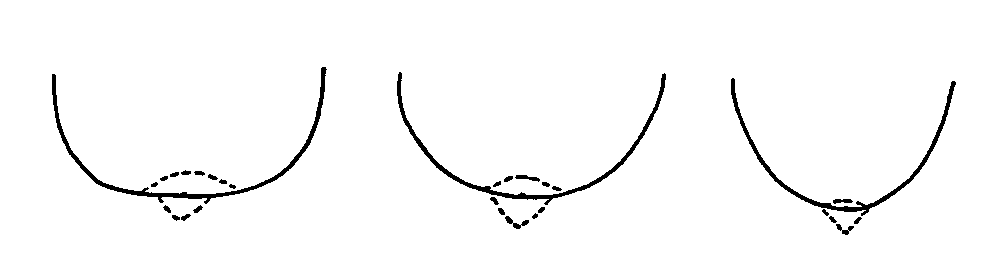 123aplatielégèrement arrondiefortement arrondie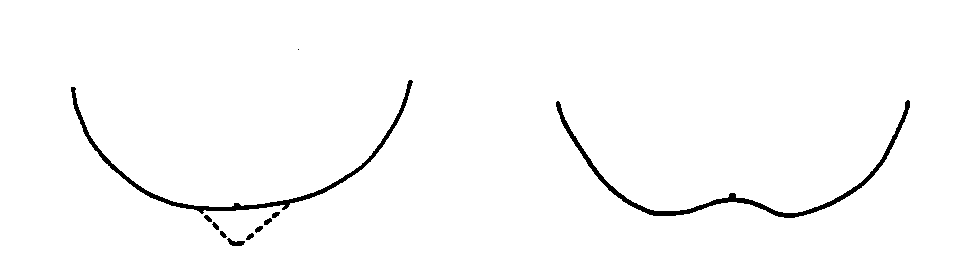 19absenteprésente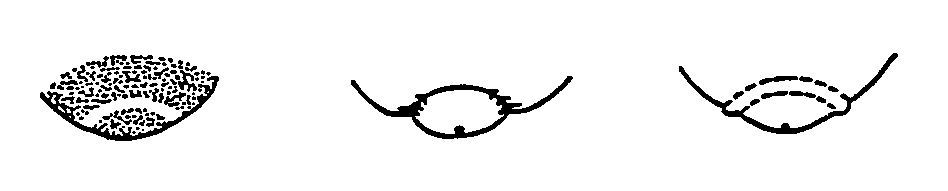 123régulièrecanneléeanneléeDénomination de
la variétéSous-groupeObservationsIndication similaireAfourerTNRMurcott AfourerArrufatinaCLECampeonaHMACitrus nobilis Lour.ClemenulesCLEClementina de NulesComunMMNWilowleaf, Avana, MediterraneaEllendaleTNREncoreHMACitrus nobilis Lour. x C. deliciosa Ten.FinoCLEClementina FinaFortuneHMACitrus clementina hort. ex Tan. x C. tangerina hort. ex Tan.HernandinaCLEHoneyHMACitrus nobilis Lour. x C. deliciosa Ten.KaraHMACitrus unshiu Marcow. x C. nobilis Lour.KinowHMACitrus nobilis Lour. x C. deliciosa Ten.MapoTNLMarisolCLEMinneolaTNLCitrus paradisi Macfad. x C. tangerina hort. ex Tan.Grapefruit Duncan x Mandarin DancyHoneybellMurcottTNRNovaHMACitrus clementina hort. ex Tan. x Tangelo OrlandoClemenvillaOkitsuSATOrlandoTNLCitrus paradisi Macfad. x C. tangerina hort. ex Tan.Grapefruit Duncan x Mandarin DancyLake TangeloOronulesCLEOrovalCLEOrtaniqueTNROwariSATPageHMATangelo Minneola x Citrus clementina hort. ex Tan. PixieHMACitrus nobilis Lour. x C. tangerina hort. ex Tan.TempleHMACitrus temple Ort. ex Yu. TanakaWilkingHMACitrus nobilis Lour. x C. deliciosa Ten.QUESTIONNAIRE TECHNIQUEQUESTIONNAIRE TECHNIQUEQUESTIONNAIRE TECHNIQUEQUESTIONNAIRE TECHNIQUEPage {x} de {y}Page {x} de {y}Numéro de référence :Numéro de référence :Numéro de référence :Numéro de référence :Date de la demande :Date de la demande :Date de la demande :Date de la demande :(réservé aux administrations)(réservé aux administrations)(réservé aux administrations)(réservé aux administrations)QUESTIONNAIRE TECHNIQUEà remplir avec une demande de certificat d’obtention végétaleQUESTIONNAIRE TECHNIQUEà remplir avec une demande de certificat d’obtention végétaleQUESTIONNAIRE TECHNIQUEà remplir avec une demande de certificat d’obtention végétaleQUESTIONNAIRE TECHNIQUEà remplir avec une demande de certificat d’obtention végétaleQUESTIONNAIRE TECHNIQUEà remplir avec une demande de certificat d’obtention végétaleQUESTIONNAIRE TECHNIQUEà remplir avec une demande de certificat d’obtention végétaleQUESTIONNAIRE TECHNIQUEà remplir avec une demande de certificat d’obtention végétaleQUESTIONNAIRE TECHNIQUEà remplir avec une demande de certificat d’obtention végétaleQUESTIONNAIRE TECHNIQUEà remplir avec une demande de certificat d’obtention végétaleQUESTIONNAIRE TECHNIQUEà remplir avec une demande de certificat d’obtention végétale1.	Objet du questionnaire technique1.	Objet du questionnaire technique1.	Objet du questionnaire technique1.	Objet du questionnaire technique1.	Objet du questionnaire technique1.	Objet du questionnaire technique1.	Objet du questionnaire technique1.	Objet du questionnaire technique1.	Objet du questionnaire technique1.	Objet du questionnaire techniquea)	Sous-groupe:	i)	CLE 	 [  ] 	v)	TNL 	 [  ]	ii)	MMN 	 [  ]	vi)	TNR 	 [  ]	iii)	PMN 	 [  ]	vii)	HMA 	 [  ]	iv)	SAT 	 [  ]b)	Espèce (veuillez préciser) :	a)	Sous-groupe:	i)	CLE 	 [  ] 	v)	TNL 	 [  ]	ii)	MMN 	 [  ]	vi)	TNR 	 [  ]	iii)	PMN 	 [  ]	vii)	HMA 	 [  ]	iv)	SAT 	 [  ]b)	Espèce (veuillez préciser) :	a)	Sous-groupe:	i)	CLE 	 [  ] 	v)	TNL 	 [  ]	ii)	MMN 	 [  ]	vi)	TNR 	 [  ]	iii)	PMN 	 [  ]	vii)	HMA 	 [  ]	iv)	SAT 	 [  ]b)	Espèce (veuillez préciser) :	a)	Sous-groupe:	i)	CLE 	 [  ] 	v)	TNL 	 [  ]	ii)	MMN 	 [  ]	vi)	TNR 	 [  ]	iii)	PMN 	 [  ]	vii)	HMA 	 [  ]	iv)	SAT 	 [  ]b)	Espèce (veuillez préciser) :	a)	Sous-groupe:	i)	CLE 	 [  ] 	v)	TNL 	 [  ]	ii)	MMN 	 [  ]	vi)	TNR 	 [  ]	iii)	PMN 	 [  ]	vii)	HMA 	 [  ]	iv)	SAT 	 [  ]b)	Espèce (veuillez préciser) :	a)	Sous-groupe:	i)	CLE 	 [  ] 	v)	TNL 	 [  ]	ii)	MMN 	 [  ]	vi)	TNR 	 [  ]	iii)	PMN 	 [  ]	vii)	HMA 	 [  ]	iv)	SAT 	 [  ]b)	Espèce (veuillez préciser) :	a)	Sous-groupe:	i)	CLE 	 [  ] 	v)	TNL 	 [  ]	ii)	MMN 	 [  ]	vi)	TNR 	 [  ]	iii)	PMN 	 [  ]	vii)	HMA 	 [  ]	iv)	SAT 	 [  ]b)	Espèce (veuillez préciser) :	a)	Sous-groupe:	i)	CLE 	 [  ] 	v)	TNL 	 [  ]	ii)	MMN 	 [  ]	vi)	TNR 	 [  ]	iii)	PMN 	 [  ]	vii)	HMA 	 [  ]	iv)	SAT 	 [  ]b)	Espèce (veuillez préciser) :	a)	Sous-groupe:	i)	CLE 	 [  ] 	v)	TNL 	 [  ]	ii)	MMN 	 [  ]	vi)	TNR 	 [  ]	iii)	PMN 	 [  ]	vii)	HMA 	 [  ]	iv)	SAT 	 [  ]b)	Espèce (veuillez préciser) :	a)	Sous-groupe:	i)	CLE 	 [  ] 	v)	TNL 	 [  ]	ii)	MMN 	 [  ]	vi)	TNR 	 [  ]	iii)	PMN 	 [  ]	vii)	HMA 	 [  ]	iv)	SAT 	 [  ]b)	Espèce (veuillez préciser) :	2.	Demandeur2.	Demandeur2.	Demandeur2.	Demandeur2.	Demandeur2.	Demandeur2.	Demandeur2.	Demandeur2.	Demandeur2.	DemandeurNomNomNomAdresseAdresseAdresseNuméro de téléphoneNuméro de téléphoneNuméro de téléphoneNuméro de télécopieurNuméro de télécopieurNuméro de télécopieurAdresse électroniqueAdresse électroniqueAdresse électroniqueObtenteur (s’il ne s’agitObtenteur (s’il ne s’agitObtenteur (s’il ne s’agitpas du demandeur)pas du demandeur)pas du demandeur)3.	Dénomination proposée et référence de l’obtenteur3.	Dénomination proposée et référence de l’obtenteur3.	Dénomination proposée et référence de l’obtenteur3.	Dénomination proposée et référence de l’obtenteur3.	Dénomination proposée et référence de l’obtenteur3.	Dénomination proposée et référence de l’obtenteur3.	Dénomination proposée et référence de l’obtenteur3.	Dénomination proposée et référence de l’obtenteur3.	Dénomination proposée et référence de l’obtenteur3.	Dénomination proposée et référence de l’obtenteurDénomination proposéeDénomination proposéeDénomination proposée	(le cas échéant)	(le cas échéant)	(le cas échéant)Référence de l’obtenteurRéférence de l’obtenteurRéférence de l’obtenteur4.	Renseignements sur le schéma de sélection et le mode de multiplication de la variété	4.1	Schéma de sélection :4.1.1	Variété résultant :	a)	d’une hybridation contrôlée	[   ]	(indiquer les variétés parentales : 	
	)b)	d’une hybridation à généalogie partiellement inconnue	[   ]	(indiquer la ou les variété(s) parentale(s) connue(s) : 	
	)c)	d’une hybridation à généalogie totalement inconnue	[   ]4.1.2	Mutation	[   ](indiquer la variété parentale : 	)4.1.3	Découverte	[   ](indiquer le lieu et la date, ainsi que la méthode de
développement : 	
	)4.1.4	Autre	[   ](préciser : 	)4.2	Méthode de multiplication de la variété :	4.3	État sanitaire vis-à-vis des virus :	4.3.1	Le matériel végétal est indemne de tout virus	[   ]4.3.2	Le matériel végétal a été testé vis-à-vis des virus	[   ](préciser lesquels : 	
	)	4.3.3	L’état sanitaire vis-à-vis des virus est inconnu	[   ]4.	Renseignements sur le schéma de sélection et le mode de multiplication de la variété	4.1	Schéma de sélection :4.1.1	Variété résultant :	a)	d’une hybridation contrôlée	[   ]	(indiquer les variétés parentales : 	
	)b)	d’une hybridation à généalogie partiellement inconnue	[   ]	(indiquer la ou les variété(s) parentale(s) connue(s) : 	
	)c)	d’une hybridation à généalogie totalement inconnue	[   ]4.1.2	Mutation	[   ](indiquer la variété parentale : 	)4.1.3	Découverte	[   ](indiquer le lieu et la date, ainsi que la méthode de
développement : 	
	)4.1.4	Autre	[   ](préciser : 	)4.2	Méthode de multiplication de la variété :	4.3	État sanitaire vis-à-vis des virus :	4.3.1	Le matériel végétal est indemne de tout virus	[   ]4.3.2	Le matériel végétal a été testé vis-à-vis des virus	[   ](préciser lesquels : 	
	)	4.3.3	L’état sanitaire vis-à-vis des virus est inconnu	[   ]4.	Renseignements sur le schéma de sélection et le mode de multiplication de la variété	4.1	Schéma de sélection :4.1.1	Variété résultant :	a)	d’une hybridation contrôlée	[   ]	(indiquer les variétés parentales : 	
	)b)	d’une hybridation à généalogie partiellement inconnue	[   ]	(indiquer la ou les variété(s) parentale(s) connue(s) : 	
	)c)	d’une hybridation à généalogie totalement inconnue	[   ]4.1.2	Mutation	[   ](indiquer la variété parentale : 	)4.1.3	Découverte	[   ](indiquer le lieu et la date, ainsi que la méthode de
développement : 	
	)4.1.4	Autre	[   ](préciser : 	)4.2	Méthode de multiplication de la variété :	4.3	État sanitaire vis-à-vis des virus :	4.3.1	Le matériel végétal est indemne de tout virus	[   ]4.3.2	Le matériel végétal a été testé vis-à-vis des virus	[   ](préciser lesquels : 	
	)	4.3.3	L’état sanitaire vis-à-vis des virus est inconnu	[   ]4.	Renseignements sur le schéma de sélection et le mode de multiplication de la variété	4.1	Schéma de sélection :4.1.1	Variété résultant :	a)	d’une hybridation contrôlée	[   ]	(indiquer les variétés parentales : 	
	)b)	d’une hybridation à généalogie partiellement inconnue	[   ]	(indiquer la ou les variété(s) parentale(s) connue(s) : 	
	)c)	d’une hybridation à généalogie totalement inconnue	[   ]4.1.2	Mutation	[   ](indiquer la variété parentale : 	)4.1.3	Découverte	[   ](indiquer le lieu et la date, ainsi que la méthode de
développement : 	
	)4.1.4	Autre	[   ](préciser : 	)4.2	Méthode de multiplication de la variété :	4.3	État sanitaire vis-à-vis des virus :	4.3.1	Le matériel végétal est indemne de tout virus	[   ]4.3.2	Le matériel végétal a été testé vis-à-vis des virus	[   ](préciser lesquels : 	
	)	4.3.3	L’état sanitaire vis-à-vis des virus est inconnu	[   ]4.	Renseignements sur le schéma de sélection et le mode de multiplication de la variété	4.1	Schéma de sélection :4.1.1	Variété résultant :	a)	d’une hybridation contrôlée	[   ]	(indiquer les variétés parentales : 	
	)b)	d’une hybridation à généalogie partiellement inconnue	[   ]	(indiquer la ou les variété(s) parentale(s) connue(s) : 	
	)c)	d’une hybridation à généalogie totalement inconnue	[   ]4.1.2	Mutation	[   ](indiquer la variété parentale : 	)4.1.3	Découverte	[   ](indiquer le lieu et la date, ainsi que la méthode de
développement : 	
	)4.1.4	Autre	[   ](préciser : 	)4.2	Méthode de multiplication de la variété :	4.3	État sanitaire vis-à-vis des virus :	4.3.1	Le matériel végétal est indemne de tout virus	[   ]4.3.2	Le matériel végétal a été testé vis-à-vis des virus	[   ](préciser lesquels : 	
	)	4.3.3	L’état sanitaire vis-à-vis des virus est inconnu	[   ]4.	Renseignements sur le schéma de sélection et le mode de multiplication de la variété	4.1	Schéma de sélection :4.1.1	Variété résultant :	a)	d’une hybridation contrôlée	[   ]	(indiquer les variétés parentales : 	
	)b)	d’une hybridation à généalogie partiellement inconnue	[   ]	(indiquer la ou les variété(s) parentale(s) connue(s) : 	
	)c)	d’une hybridation à généalogie totalement inconnue	[   ]4.1.2	Mutation	[   ](indiquer la variété parentale : 	)4.1.3	Découverte	[   ](indiquer le lieu et la date, ainsi que la méthode de
développement : 	
	)4.1.4	Autre	[   ](préciser : 	)4.2	Méthode de multiplication de la variété :	4.3	État sanitaire vis-à-vis des virus :	4.3.1	Le matériel végétal est indemne de tout virus	[   ]4.3.2	Le matériel végétal a été testé vis-à-vis des virus	[   ](préciser lesquels : 	
	)	4.3.3	L’état sanitaire vis-à-vis des virus est inconnu	[   ]4.	Renseignements sur le schéma de sélection et le mode de multiplication de la variété	4.1	Schéma de sélection :4.1.1	Variété résultant :	a)	d’une hybridation contrôlée	[   ]	(indiquer les variétés parentales : 	
	)b)	d’une hybridation à généalogie partiellement inconnue	[   ]	(indiquer la ou les variété(s) parentale(s) connue(s) : 	
	)c)	d’une hybridation à généalogie totalement inconnue	[   ]4.1.2	Mutation	[   ](indiquer la variété parentale : 	)4.1.3	Découverte	[   ](indiquer le lieu et la date, ainsi que la méthode de
développement : 	
	)4.1.4	Autre	[   ](préciser : 	)4.2	Méthode de multiplication de la variété :	4.3	État sanitaire vis-à-vis des virus :	4.3.1	Le matériel végétal est indemne de tout virus	[   ]4.3.2	Le matériel végétal a été testé vis-à-vis des virus	[   ](préciser lesquels : 	
	)	4.3.3	L’état sanitaire vis-à-vis des virus est inconnu	[   ]4.	Renseignements sur le schéma de sélection et le mode de multiplication de la variété	4.1	Schéma de sélection :4.1.1	Variété résultant :	a)	d’une hybridation contrôlée	[   ]	(indiquer les variétés parentales : 	
	)b)	d’une hybridation à généalogie partiellement inconnue	[   ]	(indiquer la ou les variété(s) parentale(s) connue(s) : 	
	)c)	d’une hybridation à généalogie totalement inconnue	[   ]4.1.2	Mutation	[   ](indiquer la variété parentale : 	)4.1.3	Découverte	[   ](indiquer le lieu et la date, ainsi que la méthode de
développement : 	
	)4.1.4	Autre	[   ](préciser : 	)4.2	Méthode de multiplication de la variété :	4.3	État sanitaire vis-à-vis des virus :	4.3.1	Le matériel végétal est indemne de tout virus	[   ]4.3.2	Le matériel végétal a été testé vis-à-vis des virus	[   ](préciser lesquels : 	
	)	4.3.3	L’état sanitaire vis-à-vis des virus est inconnu	[   ]4.	Renseignements sur le schéma de sélection et le mode de multiplication de la variété	4.1	Schéma de sélection :4.1.1	Variété résultant :	a)	d’une hybridation contrôlée	[   ]	(indiquer les variétés parentales : 	
	)b)	d’une hybridation à généalogie partiellement inconnue	[   ]	(indiquer la ou les variété(s) parentale(s) connue(s) : 	
	)c)	d’une hybridation à généalogie totalement inconnue	[   ]4.1.2	Mutation	[   ](indiquer la variété parentale : 	)4.1.3	Découverte	[   ](indiquer le lieu et la date, ainsi que la méthode de
développement : 	
	)4.1.4	Autre	[   ](préciser : 	)4.2	Méthode de multiplication de la variété :	4.3	État sanitaire vis-à-vis des virus :	4.3.1	Le matériel végétal est indemne de tout virus	[   ]4.3.2	Le matériel végétal a été testé vis-à-vis des virus	[   ](préciser lesquels : 	
	)	4.3.3	L’état sanitaire vis-à-vis des virus est inconnu	[   ]4.	Renseignements sur le schéma de sélection et le mode de multiplication de la variété	4.1	Schéma de sélection :4.1.1	Variété résultant :	a)	d’une hybridation contrôlée	[   ]	(indiquer les variétés parentales : 	
	)b)	d’une hybridation à généalogie partiellement inconnue	[   ]	(indiquer la ou les variété(s) parentale(s) connue(s) : 	
	)c)	d’une hybridation à généalogie totalement inconnue	[   ]4.1.2	Mutation	[   ](indiquer la variété parentale : 	)4.1.3	Découverte	[   ](indiquer le lieu et la date, ainsi que la méthode de
développement : 	
	)4.1.4	Autre	[   ](préciser : 	)4.2	Méthode de multiplication de la variété :	4.3	État sanitaire vis-à-vis des virus :	4.3.1	Le matériel végétal est indemne de tout virus	[   ]4.3.2	Le matériel végétal a été testé vis-à-vis des virus	[   ](préciser lesquels : 	
	)	4.3.3	L’état sanitaire vis-à-vis des virus est inconnu	[   ]5.	Caractères de la variété à indiquer (le chiffre entre parenthèses renvoie aux caractères correspondants dans les principes directeurs d’examen;  prière d’indiquer la note appropriée).5.	Caractères de la variété à indiquer (le chiffre entre parenthèses renvoie aux caractères correspondants dans les principes directeurs d’examen;  prière d’indiquer la note appropriée).5.	Caractères de la variété à indiquer (le chiffre entre parenthèses renvoie aux caractères correspondants dans les principes directeurs d’examen;  prière d’indiquer la note appropriée).5.	Caractères de la variété à indiquer (le chiffre entre parenthèses renvoie aux caractères correspondants dans les principes directeurs d’examen;  prière d’indiquer la note appropriée).5.	Caractères de la variété à indiquer (le chiffre entre parenthèses renvoie aux caractères correspondants dans les principes directeurs d’examen;  prière d’indiquer la note appropriée).5.	Caractères de la variété à indiquer (le chiffre entre parenthèses renvoie aux caractères correspondants dans les principes directeurs d’examen;  prière d’indiquer la note appropriée).5.	Caractères de la variété à indiquer (le chiffre entre parenthèses renvoie aux caractères correspondants dans les principes directeurs d’examen;  prière d’indiquer la note appropriée).5.	Caractères de la variété à indiquer (le chiffre entre parenthèses renvoie aux caractères correspondants dans les principes directeurs d’examen;  prière d’indiquer la note appropriée).5.	Caractères de la variété à indiquer (le chiffre entre parenthèses renvoie aux caractères correspondants dans les principes directeurs d’examen;  prière d’indiquer la note appropriée).5.	Caractères de la variété à indiquer (le chiffre entre parenthèses renvoie aux caractères correspondants dans les principes directeurs d’examen;  prière d’indiquer la note appropriée).CaractèresCaractèresCaractèresCaractèresCaractèresExemples de variétésExemples de variétésNoteNote5.1
(28)Fruit : longueurFruit : longueurFruit : longueurFruit : longueurFruit : longueurcourtcourtcourtcourtcourtWilking (HMA)Wilking (HMA)3[  ]3[  ]moyenmoyenmoyenmoyenmoyenClemenules (CLE)Clemenules (CLE)5[  ]5[  ]longlonglonglonglongMinneola (TNL)Minneola (TNL)7[  ]7[  ]5.2
(29)Fruit : diamètreFruit : diamètreFruit : diamètreFruit : diamètreFruit : diamètrepetitpetitpetitpetitpetitFino (CLE)Fino (CLE)3[  ]3[  ]moyenmoyenmoyenmoyenmoyenClemenules (CLE)Clemenules (CLE)5[  ]5[  ]grandgrandgrandgrandgrandOrtanique (TNR)Ortanique (TNR)7[  ]7[  ]5.3
(34)Fruit : présence d’un colFruit : présence d’un colFruit : présence d’un colFruit : présence d’un colFruit : présence d’un colabsentabsentabsentabsentabsentClemenules (CLE)Clemenules (CLE)1[  ]1[  ]présentprésentprésentprésentprésent9[  ]9[  ]5.4
(61)Surface du fruit : couleur(s) prédominante(s) Surface du fruit : couleur(s) prédominante(s) Surface du fruit : couleur(s) prédominante(s) Surface du fruit : couleur(s) prédominante(s) Surface du fruit : couleur(s) prédominante(s) vertvertvertvertvert1[  ]1[  ]vert-jaunevert-jaunevert-jaunevert-jaunevert-jaune2[  ]2[  ]jaune clairjaune clairjaune clairjaune clairjaune clair3[  ]3[  ]jaune moyenjaune moyenjaune moyenjaune moyenjaune moyenMapo (TNL)Mapo (TNL)4[  ]4[  ]orange-jauneorange-jauneorange-jauneorange-jauneorange-jaune5[  ]5[  ]orange moyenorange moyenorange moyenorange moyenorange moyenClemenules (CLE)Clemenules (CLE)6[  ]6[  ]orange foncéorange foncéorange foncéorange foncéorange foncé7[  ]7[  ]rouge orangérouge orangérouge orangérouge orangérouge orangéNova (HMA)Nova (HMA)8[  ]8[  ]rougerougerougerougerouge9[  ]9[  ]CaractèresCaractèresCaractèresCaractèresCaractèresExemples de variétésExemples de variétésNoteNote5.5
(81)Fruit : couleur principale de la chairFruit : couleur principale de la chairFruit : couleur principale de la chairFruit : couleur principale de la chairFruit : couleur principale de la chairblanchâtreblanchâtreblanchâtreblanchâtreblanchâtre1[  ]1[  ]vert clairvert clairvert clairvert clairvert clair2[  ]2[  ]jaune clairjaune clairjaune clairjaune clairjaune clair3[  ]3[  ]jaune moyenjaune moyenjaune moyenjaune moyenjaune moyen4[  ]4[  ]orange clairorange clairorange clairorange clairorange clair5[  ]5[  ]orange moyenorange moyenorange moyenorange moyenorange moyenClemenules (CLE)Clemenules (CLE)6[  ]6[  ]orange foncéorange foncéorange foncéorange foncéorange foncé7[  ]7[  ]rougerougerougerougerouge8[  ]8[  ]violetvioletvioletvioletviolet9[  ]9[  ]5.6
(108)Époque de maturité du fruit pour la consommationÉpoque de maturité du fruit pour la consommationÉpoque de maturité du fruit pour la consommationÉpoque de maturité du fruit pour la consommationÉpoque de maturité du fruit pour la consommationprécoceprécoceprécoceprécoceprécoceOkitsu (SAT)Okitsu (SAT)3[  ]3[  ]moyennemoyennemoyennemoyennemoyenneClemenules (CLE)Clemenules (CLE)5[  ]5[  ]tardivetardivetardivetardivetardiveMurcott (TNR)Murcott (TNR)7[  ]7[  ]5.7
(109)Fruit : parthénocarpieFruit : parthénocarpieFruit : parthénocarpieFruit : parthénocarpieFruit : parthénocarpieabsenteabsenteabsenteabsenteabsenteTemple (HMA)Temple (HMA)1[  ]1[  ]présenteprésenteprésenteprésenteprésenteClemenules (CLE)Clemenules (CLE)9[  ]9[  ]6.	Variétés voisines et différences par rapport à ces variétés6.	Variétés voisines et différences par rapport à ces variétés6.	Variétés voisines et différences par rapport à ces variétés6.	Variétés voisines et différences par rapport à ces variétés6.	Variétés voisines et différences par rapport à ces variétés6.	Variétés voisines et différences par rapport à ces variétés6.	Variétés voisines et différences par rapport à ces variétés6.	Variétés voisines et différences par rapport à ces variétés6.	Variétés voisines et différences par rapport à ces variétés6.	Variétés voisines et différences par rapport à ces variétésDénomination(s) de la ou des variété(s) voisine(s) de votre variété candidateDénomination(s) de la ou des variété(s) voisine(s) de votre variété candidateCaractère(s) par lequel ou lesquels votre variété candidate diffère des variétés voisinesCaractère(s) par lequel ou lesquels votre variété candidate diffère des variétés voisinesCaractère(s) par lequel ou lesquels votre variété candidate diffère des variétés voisinesDécrivez l’expression du ou des caractère(s) chez la ou les variété(s) voisine(s)Décrivez l’expression du ou des caractère(s) chez la ou les variété(s) voisine(s)Décrivez l’expression du ou des caractère(s) chez votre variété candidateDécrivez l’expression du ou des caractère(s) chez votre variété candidateDécrivez l’expression du ou des caractère(s) chez votre variété candidate(Exemple)(Exemple)Surface du fruit : couleur(s) prédominante(s) Surface du fruit : couleur(s) prédominante(s) Surface du fruit : couleur(s) prédominante(s) orange moyenorange moyenorange foncéorange foncéorange foncé7.	Renseignements complémentaires pouvant faciliter l’examen de la variété7.1	En plus des renseignements fournis dans les sections 5 et 6, existe-t-il des caractères supplémentaires pouvant faciliter l’évaluation de la distinction de la variété?Oui	[   ] 	Non	[   ]Dans l’affirmative, veuillez préciser :	
		7.2	Conditions particulières pour l’examen de la variété7.2.1	Des conditions particulières sont-elles requises pour la culture de la variété ou pour la conduite de l’examen?Oui	[   ]	Non	[   ] Dans l’affirmative, veuillez préciser : 	
		7.3	Autres renseignementsUne photo couleur représentative de la variété doit être jointe au questionnaire technique.7.	Renseignements complémentaires pouvant faciliter l’examen de la variété7.1	En plus des renseignements fournis dans les sections 5 et 6, existe-t-il des caractères supplémentaires pouvant faciliter l’évaluation de la distinction de la variété?Oui	[   ] 	Non	[   ]Dans l’affirmative, veuillez préciser :	
		7.2	Conditions particulières pour l’examen de la variété7.2.1	Des conditions particulières sont-elles requises pour la culture de la variété ou pour la conduite de l’examen?Oui	[   ]	Non	[   ] Dans l’affirmative, veuillez préciser : 	
		7.3	Autres renseignementsUne photo couleur représentative de la variété doit être jointe au questionnaire technique.7.	Renseignements complémentaires pouvant faciliter l’examen de la variété7.1	En plus des renseignements fournis dans les sections 5 et 6, existe-t-il des caractères supplémentaires pouvant faciliter l’évaluation de la distinction de la variété?Oui	[   ] 	Non	[   ]Dans l’affirmative, veuillez préciser :	
		7.2	Conditions particulières pour l’examen de la variété7.2.1	Des conditions particulières sont-elles requises pour la culture de la variété ou pour la conduite de l’examen?Oui	[   ]	Non	[   ] Dans l’affirmative, veuillez préciser : 	
		7.3	Autres renseignementsUne photo couleur représentative de la variété doit être jointe au questionnaire technique.7.	Renseignements complémentaires pouvant faciliter l’examen de la variété7.1	En plus des renseignements fournis dans les sections 5 et 6, existe-t-il des caractères supplémentaires pouvant faciliter l’évaluation de la distinction de la variété?Oui	[   ] 	Non	[   ]Dans l’affirmative, veuillez préciser :	
		7.2	Conditions particulières pour l’examen de la variété7.2.1	Des conditions particulières sont-elles requises pour la culture de la variété ou pour la conduite de l’examen?Oui	[   ]	Non	[   ] Dans l’affirmative, veuillez préciser : 	
		7.3	Autres renseignementsUne photo couleur représentative de la variété doit être jointe au questionnaire technique.7.	Renseignements complémentaires pouvant faciliter l’examen de la variété7.1	En plus des renseignements fournis dans les sections 5 et 6, existe-t-il des caractères supplémentaires pouvant faciliter l’évaluation de la distinction de la variété?Oui	[   ] 	Non	[   ]Dans l’affirmative, veuillez préciser :	
		7.2	Conditions particulières pour l’examen de la variété7.2.1	Des conditions particulières sont-elles requises pour la culture de la variété ou pour la conduite de l’examen?Oui	[   ]	Non	[   ] Dans l’affirmative, veuillez préciser : 	
		7.3	Autres renseignementsUne photo couleur représentative de la variété doit être jointe au questionnaire technique.7.	Renseignements complémentaires pouvant faciliter l’examen de la variété7.1	En plus des renseignements fournis dans les sections 5 et 6, existe-t-il des caractères supplémentaires pouvant faciliter l’évaluation de la distinction de la variété?Oui	[   ] 	Non	[   ]Dans l’affirmative, veuillez préciser :	
		7.2	Conditions particulières pour l’examen de la variété7.2.1	Des conditions particulières sont-elles requises pour la culture de la variété ou pour la conduite de l’examen?Oui	[   ]	Non	[   ] Dans l’affirmative, veuillez préciser : 	
		7.3	Autres renseignementsUne photo couleur représentative de la variété doit être jointe au questionnaire technique.7.	Renseignements complémentaires pouvant faciliter l’examen de la variété7.1	En plus des renseignements fournis dans les sections 5 et 6, existe-t-il des caractères supplémentaires pouvant faciliter l’évaluation de la distinction de la variété?Oui	[   ] 	Non	[   ]Dans l’affirmative, veuillez préciser :	
		7.2	Conditions particulières pour l’examen de la variété7.2.1	Des conditions particulières sont-elles requises pour la culture de la variété ou pour la conduite de l’examen?Oui	[   ]	Non	[   ] Dans l’affirmative, veuillez préciser : 	
		7.3	Autres renseignementsUne photo couleur représentative de la variété doit être jointe au questionnaire technique.7.	Renseignements complémentaires pouvant faciliter l’examen de la variété7.1	En plus des renseignements fournis dans les sections 5 et 6, existe-t-il des caractères supplémentaires pouvant faciliter l’évaluation de la distinction de la variété?Oui	[   ] 	Non	[   ]Dans l’affirmative, veuillez préciser :	
		7.2	Conditions particulières pour l’examen de la variété7.2.1	Des conditions particulières sont-elles requises pour la culture de la variété ou pour la conduite de l’examen?Oui	[   ]	Non	[   ] Dans l’affirmative, veuillez préciser : 	
		7.3	Autres renseignementsUne photo couleur représentative de la variété doit être jointe au questionnaire technique.7.	Renseignements complémentaires pouvant faciliter l’examen de la variété7.1	En plus des renseignements fournis dans les sections 5 et 6, existe-t-il des caractères supplémentaires pouvant faciliter l’évaluation de la distinction de la variété?Oui	[   ] 	Non	[   ]Dans l’affirmative, veuillez préciser :	
		7.2	Conditions particulières pour l’examen de la variété7.2.1	Des conditions particulières sont-elles requises pour la culture de la variété ou pour la conduite de l’examen?Oui	[   ]	Non	[   ] Dans l’affirmative, veuillez préciser : 	
		7.3	Autres renseignementsUne photo couleur représentative de la variété doit être jointe au questionnaire technique.7.	Renseignements complémentaires pouvant faciliter l’examen de la variété7.1	En plus des renseignements fournis dans les sections 5 et 6, existe-t-il des caractères supplémentaires pouvant faciliter l’évaluation de la distinction de la variété?Oui	[   ] 	Non	[   ]Dans l’affirmative, veuillez préciser :	
		7.2	Conditions particulières pour l’examen de la variété7.2.1	Des conditions particulières sont-elles requises pour la culture de la variété ou pour la conduite de l’examen?Oui	[   ]	Non	[   ] Dans l’affirmative, veuillez préciser : 	
		7.3	Autres renseignementsUne photo couleur représentative de la variété doit être jointe au questionnaire technique.8.	Autorisation de disséminationa)	La législation en matière de protection de l’environnement ou de la santé de l’homme et de l’animal soumet-elle la variété à une autorisation préalable de dissémination?		Oui	[   ]	Non	[   ]	b)	Dans l’affirmative, une telle autorisation a-t-elle été obtenue?		Oui	[   ]	Non	[   ]	Si oui, veuillez joindre une copie de l’autorisation.8.	Autorisation de disséminationa)	La législation en matière de protection de l’environnement ou de la santé de l’homme et de l’animal soumet-elle la variété à une autorisation préalable de dissémination?		Oui	[   ]	Non	[   ]	b)	Dans l’affirmative, une telle autorisation a-t-elle été obtenue?		Oui	[   ]	Non	[   ]	Si oui, veuillez joindre une copie de l’autorisation.8.	Autorisation de disséminationa)	La législation en matière de protection de l’environnement ou de la santé de l’homme et de l’animal soumet-elle la variété à une autorisation préalable de dissémination?		Oui	[   ]	Non	[   ]	b)	Dans l’affirmative, une telle autorisation a-t-elle été obtenue?		Oui	[   ]	Non	[   ]	Si oui, veuillez joindre une copie de l’autorisation.8.	Autorisation de disséminationa)	La législation en matière de protection de l’environnement ou de la santé de l’homme et de l’animal soumet-elle la variété à une autorisation préalable de dissémination?		Oui	[   ]	Non	[   ]	b)	Dans l’affirmative, une telle autorisation a-t-elle été obtenue?		Oui	[   ]	Non	[   ]	Si oui, veuillez joindre une copie de l’autorisation.8.	Autorisation de disséminationa)	La législation en matière de protection de l’environnement ou de la santé de l’homme et de l’animal soumet-elle la variété à une autorisation préalable de dissémination?		Oui	[   ]	Non	[   ]	b)	Dans l’affirmative, une telle autorisation a-t-elle été obtenue?		Oui	[   ]	Non	[   ]	Si oui, veuillez joindre une copie de l’autorisation.8.	Autorisation de disséminationa)	La législation en matière de protection de l’environnement ou de la santé de l’homme et de l’animal soumet-elle la variété à une autorisation préalable de dissémination?		Oui	[   ]	Non	[   ]	b)	Dans l’affirmative, une telle autorisation a-t-elle été obtenue?		Oui	[   ]	Non	[   ]	Si oui, veuillez joindre une copie de l’autorisation.8.	Autorisation de disséminationa)	La législation en matière de protection de l’environnement ou de la santé de l’homme et de l’animal soumet-elle la variété à une autorisation préalable de dissémination?		Oui	[   ]	Non	[   ]	b)	Dans l’affirmative, une telle autorisation a-t-elle été obtenue?		Oui	[   ]	Non	[   ]	Si oui, veuillez joindre une copie de l’autorisation.8.	Autorisation de disséminationa)	La législation en matière de protection de l’environnement ou de la santé de l’homme et de l’animal soumet-elle la variété à une autorisation préalable de dissémination?		Oui	[   ]	Non	[   ]	b)	Dans l’affirmative, une telle autorisation a-t-elle été obtenue?		Oui	[   ]	Non	[   ]	Si oui, veuillez joindre une copie de l’autorisation.8.	Autorisation de disséminationa)	La législation en matière de protection de l’environnement ou de la santé de l’homme et de l’animal soumet-elle la variété à une autorisation préalable de dissémination?		Oui	[   ]	Non	[   ]	b)	Dans l’affirmative, une telle autorisation a-t-elle été obtenue?		Oui	[   ]	Non	[   ]	Si oui, veuillez joindre une copie de l’autorisation.8.	Autorisation de disséminationa)	La législation en matière de protection de l’environnement ou de la santé de l’homme et de l’animal soumet-elle la variété à une autorisation préalable de dissémination?		Oui	[   ]	Non	[   ]	b)	Dans l’affirmative, une telle autorisation a-t-elle été obtenue?		Oui	[   ]	Non	[   ]	Si oui, veuillez joindre une copie de l’autorisation.9.	Je déclare que, à ma connaissance, les renseignements fournis dans le présent questionnaire sont exacts :	Nom du demandeurSignature						Date9.	Je déclare que, à ma connaissance, les renseignements fournis dans le présent questionnaire sont exacts :	Nom du demandeurSignature						Date9.	Je déclare que, à ma connaissance, les renseignements fournis dans le présent questionnaire sont exacts :	Nom du demandeurSignature						Date9.	Je déclare que, à ma connaissance, les renseignements fournis dans le présent questionnaire sont exacts :	Nom du demandeurSignature						Date9.	Je déclare que, à ma connaissance, les renseignements fournis dans le présent questionnaire sont exacts :	Nom du demandeurSignature						Date9.	Je déclare que, à ma connaissance, les renseignements fournis dans le présent questionnaire sont exacts :	Nom du demandeurSignature						Date9.	Je déclare que, à ma connaissance, les renseignements fournis dans le présent questionnaire sont exacts :	Nom du demandeurSignature						Date9.	Je déclare que, à ma connaissance, les renseignements fournis dans le présent questionnaire sont exacts :	Nom du demandeurSignature						Date9.	Je déclare que, à ma connaissance, les renseignements fournis dans le présent questionnaire sont exacts :	Nom du demandeurSignature						Date9.	Je déclare que, à ma connaissance, les renseignements fournis dans le présent questionnaire sont exacts :	Nom du demandeurSignature						Date